N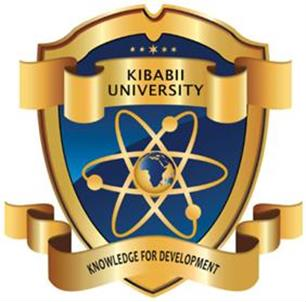 Tel: 020-202860/0708-085934/0734831729	P.O Box 1699– 50200Fax: 056-30153	BungomaE-mail: enquiry@kibu.ac.ke	KenyaWebsite: http://www.kibu.ac.keSCIENCE LABORATORY EQUIPMENT AT KIBABII UNIVERSITY.TENDER NO. KIBU/RT/02/2020-21 (SCHEDULE ………………CLIENT:The Vice Chancellor, Kibabii University, P.O. Box 1699-50200Bungoma.OCTOBER, 2020TABLE OF CONTENTSPAGEINTRODUCTION	……………………..	3SECTION I	INVITATION TO TENDER ………………..	4SECTION II	INSTRUCTIONS TO TENDERERS …………	5Appendix to Instructions to tenderers ………..	22SECTION III	GENERAL CONDITIONS OF CONTRACT…	24SECTION IV	SPECIAL CONDITIONS OF CONTRACT	32SECTION V	SCHEDULE OF REQUIREMENTS AND PRICE	34SECTION VI	TECHNICAL SPECIFICATION	36SECTION VII	STANDARD FORMS ………………………..,,,	38INTRODUCTIONThis standard tender document for supply, installation and commissioning of plant and equipment has been prepared for use by public entities in Kenya.The following general conditions should be observed when using the document.Specific details should be furnished in the tender notice and in the special conditions of contract. The final document to be provided to the tenderers should not have blank spaces or give options.The instructions to the tenderers and the general conditions of contract should remain unchanged. Any necessary amendments to these parts should be made through the special conditions of contracts and the appendix to instructions to the tenderers.Information contained in the invitation to tender shall conform to the data and information in the tender documents to enable potential tenderers to decide whether or not to participate in the tender and shall indicate any important tender requirements.The invitation to tender shall be issued as an advertisement in accordance with the regulations as a letter of invitation addressed to tenderers who have expressed interest following an advertisement of a prequalification tender.The cover of the tender document shall be modified to include:Tender number.Tender name.Name of procuring entity.Delete name and address of PPOA.SECTION I	INVITATION FOR TENDERSKibabii University invites eligible Tenderers to tender for the works as indicated in the table below.Interested eligible suppliers may obtain complete set of tender documents by downloading form the Kibabii University website (www.kibu.ac.ke) or the PPIP portal free of charge. Applicant who download the tender documents shall immediately email their details and tender number to procurement@kibu.ac.keCompleted Tender Documents are to be enclosed in plain sealed envelopes, marked with the Tender. No. KIBU/RT/02/2020-21 SUPPLY, INSTALL, TEST AND COMMISSION SCIENCE LABORATORY EQUIPMENT AT KIBABII UNIVERSITY shall be deposited in the Tender Box at the Administration Block, Main Campus OR send by registered mail to be received on or before the tender closing time. Bulky tenders which do not fit the tender box shall be registered at the Vice Chancellor Office on 1st floor of the Administration Block, all addressed to:Vice Chancellor, Kibabii University, P.O Box 16699-50200 BUNGOMASo as to be received on or before Friday, 6th November, 2020 at 10.00amTenders will be opened immediately thereafter in the Senate Boardroom in the presence of bidders who choose to attend.		Interested bidders who are not pre-qualified with the University should fill pre-qualification forms in the website to be eligible to participate in the Tenders.  NOTE:Tenderer/bidders must serialize/number all the pages and copies of documents attached and indicate the documents submitted on their own attached table of contents.All attachments shall be from the last page of this document, all paged in the order defined in the tender document.SECTION I	INVITATION TO TENDERSECTION II -	INSTRUCTIONS TO TENDERERSTable of ClausesPageEligible Tenderers………………………………….	6SECTION II – INSTRUCTIONS TO TENDERERSEligible TenderersThis Invitation for Tenders is restricted to Prequalified suppliers for 2020/2021 eligible as described in the Appendix to Instructions to Tenderers. Interested suppliers who are not prequalified can also apply but should fill and submit the prequalification forms to be prequalified for eligibility. Successful tenderers shall complete the supply, install and commissioning of the equipment by the intended completion date specified in the tender documents.The procuring entity’s employees, committee members, board members and their relative (spouse and children) are not eligible to participate in the tender unless where specially allowed under section 131 of the Act.Tenderers shall provide the qualification information statement that the tenderer (including all members of a joint venture and subcontractors) is not associated, or have been associated in the past, directly or indirectly, with a firm or any of its affiliates which have been engaged by the Procuring entity to provide consulting services for the preparation of the design, specifications, and other documents to be used for the procurement of the goods under this Invitation for tenders.Tenderers involved in corrupt or fraudulent practices or debarred from participating in public procurement shall not be eligible.Eligible EquipmentAll equipment to be supplied and installed under the contract shall have their origin in eligible source countries.For purposes of this clause, “origin” means the place where the equipment(s) are produced. Goods are produced when, through manufacturing, processing, or substantial and major assembly of components, a commercially-recognized product results that is substantially different in basic characteristics or in purpose or utility from its componentsThe origin of equipment is distinct from the nationality of the tenderer and shall be treated thus in the evaluation of the tender.Cost of TenderingThe Tenderer shall bear all costs associated with the preparation and submission of its tender, and the procuring entity, will in no case be responsible or liable for those costs, regardless of the conduct or outcome of the tendering process.The price to be charged for the tender document shall not exceed Ksh 5000.00The procuring entity shall allow the tenderer to review the tender document free of charge before purchase.Contents of Tender DocumentThe tender document comprises the documents listed below and addenda issued in accordance with clause 2.6 of these instructions to tenderersInvitation to TenderInstructions to TenderersGeneral Conditions of ContractSpecial Conditions of ContractSchedule of requirementsTechnical SpecificationsTender Form and Price SchedulesTender Security FormContract FormPerformance Security FormBank Guarantee for Advance Payment FormManufacturer’s Authorization FormConfidential Business Questionnaire FormDeclaration formRequest for Review FormThe Tenderer is expected to examine all instructions, forms, terms, and specifications in the tender documents. Failure to furnish all information required by the tender documents or to submit a tender not substantially responsive to the tender documents in every respect will be at the tenderers risk and may result in the rejection of its tender.Clarification of Tender DocumentsA prospective tenderer making inquiries of the tenderdocuments may notify the Procuring entity in writing or by post at the entity’s address indicated in the invitation for tenders. The Procuring entity will respond in writing to any request for clarification of thetender documents, which it receives not later than seven (7) days prior to the deadline for the submission of tenders, prescribed by theprocuring entity. Written copies of the Procuring entities response (including an explanation of the query but without identifying the source of inquiry) will be sent to all prospective tenderers that have received the tender document.The procuring entity shall reply to any clarifications sought by the tenderer within 3 days of receiving the request to enable the tenderer to make timely submission of its tender.Amendment of Tender DocumentsAt any time prior to the deadline for submission of tender, the procuring entity, for any reason, whether at its own initiative or in response to a clarification requested by a prospective tenderer, may modify the tender documents by issuing an addendum.All prospective tenderers that have obtained the tender documents will be notified of the amendment in writing or by post and will be binding on them.In order to allow prospective tenderers reasonable time in which to take the amendment into account in preparing their tenders, the Procuring entity, at its discretion, may extend the deadline for the submission of tenders.Language of TenderThe tender prepared by the tenderer, as well as all correspondence and documents relating to the tender exchange by the tenderer and the Procuring entity, shall be written in English language, provided that any printed literature furnished by the tenderer may be written in another language provided they are accompanied by an accurate English translation of the relevant passages in which case, for purposes of interpretation of the tender, the English translation shall govern.Documents Comprising the TenderThe tender prepared by the tenderers shall comprise the following components.a Tender Form and a Price Schedule completed in accordance with paragraph 2.9, 2.10 and 2.11 belowdocumentary evidence established in accordance with paragraphthat the tenderer is eligible to tender and is qualified to perform the contract if its tender is accepted;documentary evidence established in accordance with paragraphthat the goods and ancillary services to be supplied by the tenderer are eligible goods and services and conform to the tender documents; andtender security furnished in accordance with paragraph 2.14Confidential Business QuestionnaireTender FormThe tenderer shall complete the Form of Tender and the appropriate Price Schedule furnished in the tender documents, indicating the equipment to be supplied, installed and commissioned and a brief description of the equipment, their country of origin, quantity, and prices.Tender PricesThe tenderer shall indicate on the appropriate Price Schedule the unit prices where applicable and total tender price of the equipment and installation it proposes to supply under the contract.Prices indicated on the Price Schedule shall be entered separately in the following manner:the price of the equipment quoted EXW (ex works, ex factory, ex warehouse, ex showroom, or off-the-shelf, as applicable), including all customs duties and sales and other taxes already paid or payable:charges for inland transportation, insurance, and other local costs incidental to delivery of the goods to their final destination; andinstallation charges shall also be indicated separately for each equipmentPrices quoted by the tender shall remain fixed during the Tender’s performance of the contract. A tender submitted with an adjustable price quotation will be treated as non-responsive and will be rejected, pursuant to paragraph 2.22 unless otherwise agreed by the parties.Tender CurrenciesPrices shall be quoted in the following currencies:For equipment that the tenderer will supply from within Kenya, the prices shall be quoted in Kenya Shillings; andFor equipment that the tenderer will supply from outside Kenya, the prices may be quoted in US Dollars or in another freely convertible currency.Cost of installation and commissioning will be in Kenya Shillings.Tenderers Eligibility and QualificationsPursuant to paragraph 2.1. the tenderers shall furnish, as part of its tender, documents establishing the tenderers eligibility to tender and its qualifications to perform the contract if its tender is accepted.The documentary evidence of the tenderers eligibility to tender shall establish to the Procuring entity’s satisfaction that the tenderer, at the time of submission of its tender, is from an eligible source country as defined under paragraph 2.1The documentary evidence of the tenderes qualifications to perform the contract if its tender is accepted shall establish to the Procuring entity’s satisfaction;that, in the case of a tenderer offering to supply equipment under the contract which the tenderer did not manufacture or otherwise produce, thetenderer has been duly authorized by the equipment, Manufacturer or producer to supply the equipmentthat the tenderer has the financial, technical, and production capability necessary to perform the contract;that, in the case of a tenderer not doing business within Kenya, the tenderer is or will be (if awarded the contract) represented by an Agent in Kenya equipped, and able to carry out the Tenderer’s maintenance, repair, and spare parts-stocking obligations prescribed in the Conditions of Contract and/or Technical Specifications.Goods Eligibility and Conformity to Tender DocumentPursuant paragraph 2.2 of this section, the tenderer shall furnish, as part of its tender documents establishing the eligibility and conformity to the tender documents of all equipment which the tenderer proposes to supply under the contractThe documentary evidence of the eligibility of the goods shall consist of statement in the Price Schedule of the country of origin of the goods and services offered which shall be confirmed by a certificate of origin issued at the time of shipment.The documentary evidence of conformity of the equipment to the tender documents may be in the form of literature, drawings, and data, and shall consist of:a detailed description of the essential technical and performance characteristic of the equipmenta list giving full particulars, including available source and current prices of spare parts, special tools, etc., necessary for the proper and continuing functioning of the equipment for a period of two (2) years, following commencement of the use of the equipment by the Procuring entity; anda clause-by-clause commentary on the Procuring entity’s Technical Specifications demonstrating substantial responsiveness of the goods and service to those specifications, or a statement of deviations and exceptions to the provisions of the Technical Specifications.For purposes of the commentary to be furnished pursuant to paragraph 2.13.3(c) above, the tenderer shall note that standards for workmanship, material, and equipment, as well as references to brand names or catalogue numbers designated by the Procurement entity in its Technical Specifications, are intended to be descriptive only and not restrictive. The tenderer may substitute alternative standards, brand names, and/or catalogue numbers in its tender, provided that it demonstrates to the Procurement entity’s satisfaction that the substitutions ensure substantial equivalence to those designated in the Technical Specifications.Tender SecurityThe tenderer shall furnish, as part of its tender, a tender security for the amount and form specified in the Appendix to Instructions to Tenderers.The tender security shall be in the amount not exceeding 2 percent of the tender price.The tender security is required to protect the Procuring entity against the risk of Tenderer’s conduct which would warrant the security’s forfeiture, pursuant to paragraph 2.14.7The tender security shall be denominated in Kenya Shillings or in another freely convertible currency, and shall be in the form ofCashA bank guaranteeSuch insurance guarantee approved by the AuthorityLetter of credit.Any tender not secured in accordance with paragraph 2.14.1 and 2.14.3 will be rejected by the Procuring entity as non responsive, pursuant to paragraph 2.22Unsuccessful Tenderer’s tender security will be discharged or returned as promptly as possible as but not later than thirty (30) days after the expiration of the period of tender validity prescribed by the Procuring entity.The successful Tenderer’s tender security will be discharged upon the tenderer signing the contract, pursuant to paragraph 2.27 and furnishing the performance security, pursuant to paragraph 2.28The tender security may be forfeited:if a tenderer withdraws its tender during the period of tender validity specified by the procuring entity on the Tender Form; orin the case of a successful tenderer, if the tenderer fails:to sign the contract in accordance with paragraph 2.27orto furnish performance security in accordance with paragraph 2.28If the tenderer rejects correction of an arithmetic error in the tender.Validity of TendersTenderers shall remain valid for 60 days or as specified in the tender documents after date of tender opening prescribed by the Procuring entity, pursuant toparagraph 2.20.	A tender valid for a shorter period shall be rejected by the Procuring entity as non responsive.In exceptional circumstances, the Procuring entity may solicit the Tenderer’s consent to an extension of the period of validity. The request and the responses thereto shall be made in writing. The tender security provided under paragraph2.14 shall also be suitably extended. A tenderer may refuse the request without forfeiting its tender security. A tenderer granting the request will not be required nor permitted to modify its tender.Format and Signing of TenderThe tenderer shall prepare two copies of the tender, clearly marking each “ORIGINAL TENDER” and “COPY OF TENDER,” as appropriate. In the event of any discrepancy between them, the original shall govern.The original and all copies of the tender shall be typed or written in indelible ink and shall be signed by the tenderer or a person or persons duly authorized to bind the tenderer to the contract. All pages of the tender, except for unamended printed literature, shall be initialed by the person or persons signing the tender.	The tender shall have no interlineations, erasures, or overwriting except as necessary to correct errors made by the tenderer, in which case such corrections shall be initialed by the person or persons signing the tender.Sealing and Marking of TendersThe Tenderer shall seal the original and each copy of the tender in separate envelopes, duly marking the envelopes as “ORIGINAL” and “COPY.” The envelopes shall then be sealed in an outer envelope.The inner and outer envelopes shall:be addressed to the Procuring entity at the address given on he Invitation to Tender.bear the tender number and name in the Invitation to Tender and the words “DO NOT OPEN BEFORE (day, date at time of closing)The inner envelopes shall also indicate the name and address of the tenderer to enable the tender to be returned unopened in case it is declared “late”.If the outer envelope is not sealed and marked as required by paragraph 2.17.2, the Procuring entity will assume no responsibility for the tender’s misplacement or premature opening.Deadline for Submission of TendersTenders must be received by the Procuring entity at the address specified under paragraph 2.17.2 not later than (the time and date specified).The Procuring entity may, at its discretion, extend this deadline for the submission of tenders by amending the tender documents in accordance with paragraph 2.6, in which case all rights and obligations of the Procuring entity and candidates previously subject to the deadline will therefore be subject to the deadline as extended	Bulky tenders which will not fit in the tender box shall be received by the procuring entity as provided for in the Appendix.Modification and Withdrawal of TendersThe tenderer may modify or withdraw its tender after the tender’s submission, provided that written notice of the modification, including substitution or withdrawal of the tenders, is received by the Procuring entity prior to the deadline prescribed for submission of tenders.The Tenderer’s modification or withdrawal notice shall be prepared, sealed, marked, and dispatched in accordance with the provisions of paragraph 2.17. A withdrawal notice may also be sent by cable, telex but followed by a signed confirmation copy, postmarked not later than the deadline for submission of tenders.No tender may be modified after the deadline for submission of tenders.No tender may be withdrawn in the interval between the deadline for submission of tenders and the expiration of the period of tender validity specified by the tenderer on the Tender Form. Withdrawal of a tender during this interval may result in the Tenderer’s forfeiture of its tender security, pursuant to paragraph 2.14.7Opening of TendersThe Procuring entity will open all tenders in the presence of tenderers’ representatives who choose to attend, at ( the time, on the date) and in the following location.( address of the procuring entity)The tenderers’ representatives who are present shall sign a tender opening register evidencing their attendance.The tenderers’ names, tender modifications or withdrawals, tender prices, discounts and the presence or absence of requisite tender security and such other details as the Procuring entity, at its discretion, may consider appropriate, will be announced at the opening.The Procuring entity will prepare minutes of the tender opening.Clarification of TendersTo assist in the examination, evaluation and comparison of tenders the Procuring entity may, at its discretion, ask the tenderer for a clarification of its tender. The request for clarification and the response shall be in writing, and no change in the prices or substance of the tender shall be sought, offered, or permitted.Any effort by the tenderer to influence the Procuring entity in the Procuring entity’s tender evaluation, tender comparison or contract award decisions may result in the rejection of the tenderers’ tender.Preliminary Examination and ResponsivenessThe Procuring entity will examine the tenders to determine whether they are complete, whether any computational errors have been made, whether required sureties have been furnished, whether the documents have been properly signed, and whether the tenders are generally in order.Arithmetical errors will be rectified on the following basis. If there is a discrepancy between the unit price and the total price that is obtained by multiplying the unit price and quantity, the unit price shall prevail, and the total price shall be corrected. If the candidate does not accept the correction of the errors, its tender will be rejected, and its tender security may be forfeited. If there is a discrepancy between words and figures the amount in words will prevailThe Procuring entity may waive any minor informality or non-conformity or irregularity in a tender which does not constitute a material deviation, provided such waiver does not prejudice or effect the relative ranking of any tenderer.Prior to the detailed evaluation, pursuant to paragraph 2.23 the Procuring entity will determine the substantial responsiveness of each tender to the tender documents. For purposes of these paragraphs, a substantially responsive tender is one, which conforms to all the terms and conditions of the tender documents without material deviations. The Procuring entity’s determination of a tender’s responsiveness is to be based on the contents of the tender itself without recourse to extrinsic evidence.If a tender is not substantially responsive, it will be rejected by the Procuring entity and may not subsequently be made responsive by the tenderer by correction of the non conformity.Conversion to Single Currency	Where other currencies are used, the Procuring Entity will convert those currencies to Kenya Shillings using the selling exchange rate on the date of tender closing provided by the Central Bank of Kenya.Evaluation and Comparison of TendersThe Procuring entity will evaluate and compare the tenders which have been determined to be substantially responsive, pursuant to paragraph 2.22The Procuring entity’s evaluation of a tender will exclude and not take into accountin the case of equipment manufactured in Kenya or equipment of foreign origin already located in Kenya, sales and other similar taxes, which will be payable on the goods if a contract is awarded to the tenderer; andany allowance for price adjustment during the period of execution of the contract, if provided in the tender.	The comparison shall be of the ex-factory/ex-warehouse/off-the-shelf price of the goods offered from within Kenya, such price to include all costs, as well as duties and taxes paid or payable on components and raw material incorporated or to be incorporated in the goods.	The Procuring entity’s evaluation of a tender will take into account, in addition to the tender price and the price of incidental services, the following factors, in the manner and to the extent indicated in paragraph 2.23.5 and in the technical specifications:delivery and installation schedule offered in the tender;deviations in payment schedule from the specifications in the Special Conditions of Contract;the cost of components, mandatory spare parts and service;the availability in Kenya of spare parts and after-sales service for the equipment offered in the tender;Pursuant to paragraph 2.24.4 the following evaluation methods will be appliedDelivery scheduleThe Procuring entity requires that the equipment under the Invitation for Tenders shall be delivered at the time specified in the Schedule of Requirements. Tenders offering deliveries longer than the procuringentity’s required delivery time will be treated as non-responsive and rejected.Deviation in payment scheduleTenderers shall state their tender price for the payment of schedule outlined in the special conditions of contract. Tenders will be evaluated on the basis of this base price. Tenderers are, however, permitted to state an alternative payment schedule and indicate the reduction in tender price they wish to offer for such alternative payment schedule. The Procuring entity may consider the alternative payment schedule offered by the selected tenderer.(c ) Spare parts and after sales service facilitiesTenderers must offer items with service and spare parts back-up. Documentary evidence and locations of such back-up must be given. Where a tenderer offers items without such back-up in the country, he must give a documentary evidence and assurance that he will establish adequate back-up for items supplied.The tender evaluation committee shall evaluate the tender within 30 days of the validity period from the date of opening the tender.Preference where allowed in the evaluation of tenders shall not exceed 15%Contacting the Procuring Entity	Subject to paragraph 2.21 no tenderer shall contact the Procuring entity on any matter related to its tender, from the time of the tender opening to the time the contract is awarded.Any effort by a tenderer to influence the Procuring entity in its decisions on tender, evaluation, tender comparison, or contract award may result in the rejection of the Tenderer’s tender.Award of ContractPost-QualificationIn the absence of pre-qualification, the Procuring entity will determine to its satisfaction whether the tenderer that is selected as having submitted the lowest evaluated responsive tender is qualified to perform the contract satisfactorily.The determination will take into account the tenderer financial, technical, and production capabilities. It will be based upon an examination of the documentary evidence of the tenderers qualifications submitted by the tenderer, pursuant to paragraph 2.12.3 as well as such other information as the Procuring entity deems necessary and appropriate.An affirmative determination will be a prerequisite for award of the contract to  the tenderer. A negative determination will result in rejection of the Tenderer’s tender, in which event the Procuring entity will proceed to the next lowest evaluated tender to make a similar determination of that Tenderer’s capabilities to perform satisfactorily.Award Criteria	The Procuring entity will award the contract to the successful tenderer(s) whose tender has been determined to be substantially responsive and has been determined to be the lowest evaluated tender, provided further that the tenderer is determined to be qualified to perform the contract satisfactorily.To qualify for contract awards, the tenderer shall have the following:Necessary qualifications, capability experience, services, equipment and facilities to provide what is being procured.Legal capacity to enter into a contract for procurementShall not be insolvent, in receivership, bankrupt or in the process of being wound up and is not the subject of legal proceedings relating to the foregoing.Shall not be debarred from participating in public procurement.Procuring Entity’s Right to Accept or Reject Any or All TendersThe Procuring entity reserves the right to accept or reject any tender, and to annul the tendering process and reject all tenders at any time prior to contract award, without thereby incurring any liability to the affected tenderer or tenderer of the grounds for the procuring entity’s actionThe procuring entity may at any time terminate procurement proceedings before contract award and shall not be liable to any person for the terminationThe procuring entity shall give prompt notice of the termination to the tenderers and on request give its reasons for termination within 14 days of receiving the request from any tenderer.A tenderer who gives false information in the tender document about is qualification or who refuses to enter into a contract after notification of contract award shall be considered for debarment from participating in future public procurement.Notification of AwardPrior to the expiration of the period of tender validity, the Procuring entity will notify the successful tenderer in writing that its tender has been accepted.	The notification of award will signify the formation of the Contract but will have to wait until the contract is finally signed by both parties. Simultaneous other tenderers shall be notified that their tenders have not been successful.Upon the successful Tenderer’s furnishing of the performance security pursuant to paragraph 2.29, the Procuring entity will simultaneously inform the other tenderers that this tenders have not been successfulSigning of ContractAt the same time as the Procuring entity notifies the successful tenderer that its tender has been accepted, the procuring entity will simultaneously inform the other tenderers that their tenders have not been successful.Within fourteen (14) days of receipt of the Contract Form, the successful tenderer shall sign and date the contract and return it to the Procuring entity.The parties to the contract shall have it signed within 30 days from the date of notification of contract award unless there is an administrative review request.Performance SecurityWithin Thirty (30) days of the receipt of notification of award from the Procuring entity, the successful tenderer shall furnish the performance security in accordance with the Conditions of Contract, in the Performance Security Form provided in the tender documents, or in another form acceptable to the Procuring entity.Failure of the successful tenderer to comply with the requirements of paragraph2.28 or paragraph 2.29 shall constitute sufficient grounds for the annulment of the award and forfeiture of the tender security, in which event the Procuring entity may make the award to the next lowest evaluated Candidate or call for new tenders.Corrupt or Fraudulent PracticesThe procuring entity requires that tenderers observe the highest standard of ethics during the procurement process and execution of contracts. A tenderer shall sign a declaration that he has and will not be involved in corrupt or fraudulent practices.The Procuring entity will reject a proposal for award if it determines that the tenderer recommended for award has engaged in corrupt or fraudulent practices in competing for the contract in question.Further a tenderer who is found to have indulged in corrupt or fraudulent practices risks being debarred from participating in public Procurement in Kenya.APPENDIX TO INSTRUCTIONS TO TENDERERSNotes on the Appendix to the Instructions to TenderersThe Appendix to instructions to the tenderers is intended to assist the procuring entity in providing specific information in relation to corresponding clause in the instructions to Tenderers including in Section II and has to be prepared for each specific procurement.The procuring entity should specify in the appendix information and requirement specific to the circumstances of the procuring entity, the goods to be procured and the tender evaluation criteria that will apply to the tenders.In preparing the Appendix the following aspects should be taken into consideration;The information that specifies and complements provisions of Section II to be incorporatedAmendments and/or supplements if any, to provisions of Section II as necessitated by the circumstances of the goods to be procured to be also incorporatedSection II should remain unchanged and can only be amended through the Appendix.Clauses to be included in this part must be consistent with the public procurement law and the regulations.APPENDIX TO INSTRUCTIONS TO TENDERERSThe following information regarding the particulars of the tender shall complement supplement or amend the provisions of the instructions to tenderers. Wherever there is a conflict between the provision of the instructions to tenderers and the provisions of the appendix, the provisions of the appendix herein shall prevail over those of the instructions to tenderers.THE EMPLOYER IS:	The Vice Chancellor,Kibabii University, P.O. Box 1699-50200Bungoma.The name (and identification number) of the project is: Supply, Install, Test and Commission Science Laboratory Equipment at Kibabii UniversityTender No. KIBU/RT/02/2020-21The Works consist of Supply, Install, Test and Commission Laboratory Equipment at Kibabii University.The Start Date shall be as notified by the Employer.The Intended Completion Date for the whole of the Works shall be Thirty Two (32) Weeks from date of site possession.The following documents also form part of the Contract: add Notification of Award.The Site Possession Date shall be as be as notified by the Employer.The Site is located Within Kibabii University, off the Kanduyi-Chwele Road, Bungoma.The Defects Liability Period is 12 Months from practical completion date.Amount of Tender Security is Two Percent of Tender Sum and shall be in Kenya shillings in form of a bank guarantee.Tender validity period shall be 90days from days of tender closing and opening. Bulky documents to be registered as described in the tender invitation notice.Remove 2.24,2,3,7Prices indicated in the price schedule shall be a total of the following;Price of equipment inclusive all applicable taxes, levies and duties.Charges for transport, insurance, local incidental costs and delivery to the University.Installation, testing and commissioningAll applicable appliances, connection systems to the existing electrical and electronic systems in the University laboratories.Warrant in the defects liability period of one year from date of practical completion.Training of relevant University staff on the use and maintenance of equipment including the source of spares available in the Republic of Kenya.Licenses and or authority from relevant manufactures as case may be for the equipment and or Software supplied.Approval of equipment by Kenya Bureau of Standards (KEBS).All applicable brochures, catalogues, manuals as case may be. All of these must be in English.Servicing of the equipment and all back up services in the first one year of installationAll software to have license of minimum two years from the date of practical completion of the project.The prices quoted shall be in Kenya shillings whether the equipment is from within or outside the country.The name and Address of the Employer’s representative for the purposes of submission of tenders is:The Vice Chancellor, Kibabii University, P.O. Box 1699-50200Bungoma.The tender opening date and time is as per tender invitation notice.The Project Manager shall be appointed by the Employer who shall be an Engineer. The Engineer herein shall be a person registered by the Engineers Board of Kenya as a Professional Engineer.Period between program updates is: 7 daysThe amount to be withheld for late submission of an updated program is 1% of certified amount to be paid to the contractor.The Price Adjustment clause SHALL NOT apply Advance payment SHALL NOT be grantedThe rate of exchange for calculation of foreign currency payment is – Not applicableThe minimum insurance covers shall be:Minimum cover for insurance of the works, equipment and material in respect of the supplier’s faulty design is…………………………………………………………………The minimum cover for loss or damage to equipment is………………………The minimum for insurance of other property is………………………………..The minimum cover for personal injury or death insurance for the supplier’s employee is…………………………and for other people is………………………………SECTION III:	GENERAL CONDITIONS OF CONTRACTTable of ClausesPage3.1	Definitions……………………………………………..	253.2	Application…………………………………………….	253.3	Country of Origin……………………………………..	253.4	Standards………………………………………………	263.5	Use of Contract Documents and Information…	263.6	Patent Rights…	263.7	Performance Security	263.8	Inspection and Tests	273.9	Packing	283.10	Delivery and Documents………………………………	283.11	Insurance	283.12	Payment…	283.13	Price	293.14	Assignments…	293.15	Sub contracts…………………………………………..	293.16	Termination for Default	293.17	Liquidated Damages…	303.18	Resolution of Disputes…	303.19	Language and law	303.20	Force Majeure	303.21	Notices …………………………………………………	30SECTION III-	GENERAL CONDITIONS OF CONTRACTDefinitionsIn this Contract, the following terms shall be interpreted as indicated:-“The Contract” means the agreement entered into between the Procuring entity and the tenderer, as recorded in the Contract Form signed by the parties, including all attachments and appendices thereto and all documents incorporated by reference therein.“The Contract Price” means the price payable to the tenderer under the Contract for the full and proper performance of its contractual obligations“The Goods” means all of the equipment, machinery, and/or other materials, which the tenderer is required to supply to the Procuring entity under the Contract.“The Procuring entity” means the organization purchasing the Goods under this Contract.“The Tenderer’ means the individual or firm supplying the Goods under this Contract.ApplicationThese General Conditions shall apply in all Contracts made by the Procuring entity for the procurement installation and commissioning of equipment to the extent that they are not superceded by provisions of other part of contract.Country of OriginFor purposes of this clause, “Origin” means the place where the Goods were mined, grown or produced.The origin of Goods and Services is distinct from the nationality of the tenderer and will be treated thus in the evaluation of the tender.StandardsThe Goods supplied under this Contract shall conform to the standards mentioned in the Technical Specifications.Use of Contract Documents and InformationThe Candidate shall not, without the Procuring entity’s prior written consent, disclose the Contract, or any provision therefore, or any specification, plan, drawing, pattern, sample, or information furnished by or on behalf of the Procuring entity in connection therewith, to any person other than a person employed by the tenderer in the performance of the Contract.The tenderer shall not, without the Procuring entity’s prior written consent, make use of any document or information enumerated in paragraph 3.5.1 aboveAny document, other than the Contract itself, enumerated in paragraph 3.5.1 shall remain the property of the Procuring entity and shall be returned (all copies) to the Procuring entity on completion of the Tenderer’s performance under the Contract if so required by the Procuring entityPatent RightsThe tenderer shall indemnify the Procuring entity against all third-party claims of infringement of patent, trademark, or industrial design rights arising from use of the Goods or any part thereof in the Procuring entity’s countryPerformance SecurityWithin twenty eight (28) days of receipt of the notification of Contract award, the successful tenderer shall furnish to the Procuring entity the performance security where applicable in the amount specified in Special Conditions of Contract.The proceeds of the performance security shall be payable to the Procuring entity as compensation for any loss resulting from the Tenderer’s failure to complete its obligations under the Contract.The performance security shall be denominated in the currency of the contract, or in a freely convertible currency acceptable to the procuring entity and shall be in the form ofCashBank guaranteeSuch insurance guarantee approved by the AuthorityLetter of creditThe performance security will be discharged by the Procuring entity and returned to the Candidate not late than thirty (30) days following the date of completion of the Tenderer’s performance obligations under the Contract, including any warranty obligations, under the ContractInspection and TestsThe Procuring entity or its representative shall have the right to inspect and/or to test the equipment to confirm their conformity to the Contract specifications. The Procuring entity shall notify the tenderer in writing in a timely manner, of the identity of any representatives retained for these purposes.The inspections and tests may be conducted in the premises of the tenderer. All reasonable facilities and assistance, including access to drawings and production data, shall be furnished to the inspectors at no charge to the Procuring entity.Should any inspected or tested equipment fail to conform to the Specifications, the Procuring entity may reject the equipment, and the tenderer shall either replace the rejected equipment or make alterations necessary to make specification requirements free of costs to the Procuring entity.The Procuring entity’s right to inspect test and where necessary, reject the equipment after the equipment arrival and installation shall in no way be limited or waived by reason of the equipment having previously been inspected, tested and passed by the Procuring entity or its representative prior to the equipment delivery.Nothing in paragraph 3.8 shall in any way release the tenderer from any warranty or other obligations under this Contract.PackingThe tenderer shall provide such packing and packaging of the equipment as is required to prevent their damage or deterioration during transit to their final destination, as indicated in the Contract.The packing, marking, and documentation within and outside the packages shall comply strictly with such special requirements as shall be expressly provided for in the ContractDelivery and DocumentsDelivery of the equipment, documents and installation of the same shall be made by the tenderer in accordance with the terms specified by Procuring entity in its Schedule of Requirements and the Special Conditions of ContractInsuranceThe equipment supplied under the Contract shall be fully insured against loss or damage incidental to manufacturer or acquisition, transportation, storage, and delivery in the manner specified in the Special conditions of contract.PaymentThe method and conditions of payment to be made to the tenderer under this Contract shall be specified in Special Conditions of ContractPayments shall be made promptly by the Procuring entity as specified in the contractPricesPrices charged by the tenderer for equipment delivered and installation performed under the Contract shall not, with the exception of any price adjustments authorized in Special Conditions of Contract, vary from the prices by the tenderer in its tender.Contract price variations shall not be allowed for contracts not exceeding one year (12 months)Where contract price variation is allowed, the variation shall not exceed 10% of the original contract price.Price variation requests shall be processed by the procuring entity within 30 days of receiving the request.AssignmentThe tenderer shall not assign, in whole or in part, its obligations to perform under this Contract, except with the Procuring entity’s prior written consentSubcontractsThe tenderer shall notify the Procuring entity in writing of all subcontracts awarded under this Contract if not already specified in the tender. Such notification, in the original tender or later, shall not relieve the tenderer from any liability or obligation under the ContractTermination for DefaultThe Procuring entity may, without prejudice to any other remedy for breach of Contract, by written notice of default sent to the tenderer, terminate this Contract in whole or in partif the tenderer fails to deliver any or all of the equipment within the periods) specified in the Contract, or within any extension thereof granted by the Procuring entityif the tenderer fails to perform any other obligation(s) under the Contractif the tenderer, in the judgment of the Procuring entity has engaged in corrupt or fraudulent practices in competing for or in executing the ContractIn the event the Procuring entity terminates the Contract in whole or in part, it may procure, upon such terms and in such manner as it deems appropriate, equipmentsimilar to those undelivered, and the tenderer shall be liable to the Procuring entity for any excess costs for such similar equipment.Termination for convenienceLiquidated DamagesIf the tenderer fails to deliver and/or install any or all of the items within the period(s) specified in the contract, the procuring entity shall, without prejudice to its other remedies under the contract, deduct from the contract prices liquidated damages sum equivalent to 0.5% of the delivered price of the delayed items up to a maximum deduction of 10% of the delayed goods. After this the tenderer may consider termination of the contract.Resolution of DisputesThe procuring entity and the tenderer shall make every effort to resolve amicably by direct informal negotiation any disagreement or dispute arising between them under or in connection with the contractIf, after thirty (30) days from the commencement of such informal negotiations both parties have been unable to resolve amicably a contract dispute, either party may require that the dispute be referred for resolution to the formal mechanisms specified in the SCC.Language and LawThe language of the contract and the law governing the contract shall be English language and the Laws of Kenya respectively unless otherwise specified in the SCCForce MajeureThe Tenderer shall not be liable for forfeiture of its performance security or termination for default if and to the extent that it’s delay in performance or other failure to perform its obligations under the Contract is the result of an event of Force Majeure.NoticesAny notice given by one party to the other pursuant to this contract shall be sent to other party by post or by fax or Email and confirmed in writing to the other party’s address specified.A notice shall be effective when delivered or on the notices effective date, whichever is later.SPECIAL IV -	SPECIAL CONDITIONS OF CONTRACTNotes on Special Conditions of ContractThe clauses in this section are intended to assist the procuring entity inproviding contract-specific information in relation to corresponding clauses in the General Conditions of ContractThe provisions of Section IV complement the General Conditions ofContract included in Section III, specifying contractual requirements linked to the special circumstances of the procuring entity and the goods being procured. In preparing Section IV, the following aspects should be taken into consideration.Information that complement provisions of Section III must be incorporated andAmendments and/or supplements to provisions of Section III, as necessitated by the circumstances of the goods being procured must also be incorporated.SPECIAL CONDITIONS OF CONTRACTSpecial Conditions of Contract shall supplement the General Conditions of Contract. Whenever there is a conflict, between the GCC and the SCC, the provisions of the SCC herein shall prevail over these in the GCC.Special conditions of contract as relates to the GCCThe payments shall be paid upon the Project Manager issuing an interim certificate for certified installed, tested and commissioned works.The amount of performance security is Ten (10%) percent of Tender Sum in form bank guarantee.Liquidated and Ascertained damages: at the rate of Ksh 50,000/= (Fifty Thousands) per day.Period of honoring certificate: 60 days Percentage of certified value retained: 10% Overseeing safe custody of procured goods; Overseeing periodic stock taking and stock audit;Managing and developing staff.Planning, organizing and coordinating Supply Chain Management FunctionsOverseeing purchasing, and control of materials;Coordinating internal auditing and evaluation of supply chain management processes;Overseeing preparation of statutory reports;Overseeing performance contract reporting;Deployment of staff in liaison with the Vice Chancellor;Ensuring compliance with the Public Procurement Law.SECTION - V- SCHEDULE OF REQUIREMENTS AND PRICESNotes on Schedule of Requirements and PricesThe Procuring entity must state whether the contract is for procurement, installation and commissioning OR whether it is for installation and commissioning only, in which case, the equipment will have been procured separately.The tenderers may use additional paper as will be necessary to indicate the details of their costing.BILL OF QUANTITIES FOR SUPPLYING, INSTALLATION, TESTING AND COMMISSIONING OF SCIENCE LABORATORY EQUIPMENT AT KIBABII UNIVERSITYP1AG1 OF 7AG2 OF 7AG3 OF 7AG4 OF 7AG5 OF 7AG6 OF 7AG7 OF 7BN1 OF 15BN2 OF 15BN3 OF 15BN4 OF 15BN5 OF 15BN6 OF 15BN7 OF 15BN8 OF 15BN9 OF 15BN10 OF 15BN11 OF 15BN12 OF 15BN13 OF 15BN14 OF 15BN15 OF 15GE1 OF 2GE2 OF 2ST1 OF 4ST2 OF 4ST3 OF 4ST4 OF 4RE1 OF 8RE2 OF 8RE3 OF 8RE4 OF 86 OF 8RE8 OF 8CL1 OF 5CL2 OF 5CL3 OF 5CL4 OF 5CL5 OF 5PL1 OF 6PL2 OF 6PL3 OF 6PL4 OF 6PL5OF 6PL6 OF 6C1BOQ1BOQ2N/B: Those interested to quote should make sure that schedules are quoted separately and totals given for each schedule. Bidders should quote for all items in any schedule they are interested to quote. Failure of which will make it difficult to be evaluated and compared with others. Those interested to quote for more than one schedule/Laboratory are encouraged to do so.  SECTION VI - TECHNICAL SPECIFICATIONSGENERALThese specifications describe the basic requirements for equipment. Tenderers  are requested to submit with their offers the detailed specifications, drawings, catalogues, etc for the products they intend to supply.Tenderers must indicate on the specifications sheets whether the equipment offered comply with each specific requirement.All the dimensions and capacities of the equipment to be supplied shall not be less than those required in these specifications. Deviations from the basic requirements, if any, shall be explained in detail in writing with the offer, with supporting data such as calculation sheets, etc. The procuring entity reserves the right to reject the products, if such deviations shall be found critical to the use and operation of the productsThe tenderers are  requested  to  present  information along with their	offers as follows;-Shortest possible delivery period of each productInformation	on	proper	representative	and/or	workshop	for	back-up service/repair and maintenance including their names and addressesSECTION VI – TECHNICAL SPECIFICATIONSPARTICULARS[Text of Technical Specifications to be inserted in the tender documents by the Procuring entity, as applicable]SECTION VII – STANDARD FORM1.   Form of tender…………………………………………	722.   Contract Form ………………………………………..	74Form of Tender Security	76Performance Bank Guarantee………………………….	77Manufacturers authorization form…	78Qualification Information…	78Tender Questionnaire	89Confidential Business Questionnaire…………………	90Details of Sub-Contractors…………………………….	92Notification of award…	93Public procurement administrative review board…	94Manufacturer’s Authorization Form	95FORM OF TENDERTo:	The Vice Chancellor, Kibabii University, P.O. Box 1699-50200Bungoma.Dear Sir,Supply, Install, Test and Commission Science Laboratory Equipment at Kibabii University.In accordance with the Instructions to Tenderers, Conditions of Contract, Specifications and Bills of Quantities for the execution of the above named Works, we, the undersigned offer to construct, install and complete such Works and remedy any defects therein for the sum of: Kshs…	[Amount in figures]Kenya Shillings…	[Amount in words] We undertake, if our tender is accepted, to commence the Works as soon as is reasonably possible after the receipt of the Employer’s notice to commence, and to complete the whole of the Works comprised in the Contract within a period of Fifty Two (52) Weeks. We agree to abide by this tender for a period of 120 days from the date of tender opening and shall remain binding upon us and may be accepted at any time before that date.Unless and until a formal Agreement is prepared and executed this tender together with your written acceptance thereof, shall not constitute a binding Contract between us.We understand that you are not bound to accept the lowest or any tender you may receive.Dated this ……………….. day of …………………20…..Signature ………………….	Name; …………………………………in the capacity of ………………………………………….duly authorized to sign tenders for and on behalf of:……………………………………………..………………………..[Name of Tenderer] of…	[Address of Tenderer]PIN No. ……………………………………………………………..VAT CERTIFICATE No. …………………………………………Witness:	Name ………………………………………………….Address ……………………………………………….Signature ………………………………………………CONTRACT FORMTHIS AGREEMENT made the 	day of 	20	 between ……………… [name of Procurement entity) of ……….. [country of Procurement  entity]  (hereinafter  called  “the  Procuring  entity)  of  the  one  part  and……………………..  [name of  tenderer]  of …………..  [city and  country  of tenderer](hereinafter called “the tenderer”) of the other part;WHEREAS the Procuring entity invited tenders for [certain goods] and has accepted a tender	by	the	tenderer	for	the	supply	of	those	goods	in	the	sum	of…………………………… [contract price in words and figures] (hereinafter called “the Contract Price).NOW THIS AGREEMENT WITNESSETH AS FOLLOWS:In this Agreement words and expressions shall have the same meanings as are respectively assigned to them in the Conditions of Contract referred to:The following documents shall be deemed to form and be read and construed as part of this Agreement viz:The filled Tender Form and the Priced Schedule submitted by the tendererThe Schedule of RequirementsThe Technical SpecificationsThe General Conditions of Contract and Appendix to GCCThe Special Conditions of contract; and Appendix to SCCThe Procuring entity’s Notification of AwardIn consideration of the payments to be made by the Procuring entity to the tenderer as hereinafter mentioned, the tenderer hereby covenants with the Procuring entity to provide the goods and to remedy the defects therein in conformity in all respects with the provisions of this ContractThe Procuring entity hereby covenants to pay the tenderer in consideration of the provisions of the goods and the remedying of defects therein, the Contract Price or such other sum as may become payable under the provisions of the Contract at the times and in the manner prescribed by the contract.IN WITNESS whereof the parties herein have caused this Agreement to be executed the day and year first before written.The common seal of…………………………………………………………………..Was hereunto affixed in the presence of………………………………………..Signed sealed, and delivered by the said………………………………………..Binding signature of Employer…………………………………………………….Binding signature of the Tenderer…………………………………………….In the presence of(i) Name ………………………………………………………………….Address…………………………………………………………………Signature………………………………………………………………(ii) Name……………………………………………………………………Address………………………………………………………………..Signature…………………………………………………………….FORM OF TENDER SECURITYWhereas	[name of the tenderer](hereinafter called “the tenderer”) has submitted its tender dated	[date ofsubmission of tender] To Supply, Install, Test and Commission Science Laboratory Equipment at Kibabii University. (hereinafter called “the Tender”)…………………………………………….. KNOW ALL PEOPLE by these presents that WE ……………………… ……………… of ………………………………………….having our registered office at	(hereinafter called “the Bank”), arebound unto	[name of Procuring entity} (hereinafter called “the Procuringentity”) in the sum of	for which payment well and trulyto be made to the said Procuring entity, the Bank binds itself, its successors, and assigns by these presents.  Sealed with the Common Seal of the said Bank this  	                             day of 	20 	.THE CONDITIONS of this obligation are:-If the tenderer withdraws its Tender during the period of tender validity specified by the tenderer on the Tender Form; orIf the tenderer, having been notified of the acceptance of its Tender by the Procuring entity during the period of tender validity:fails or refuses to execute the Contract Form, if required; orfails or refuses to furnish the performance security in accordance with the Instructions to tenderers;We undertake to pay to the Procuring entity up to the above amount upon receipt of its first written demand, without the Procuring entity having to substantiate its demand, provided that in its demand the Procuring entity will note that the amount claimed by it is due to it, owing to the occurrence of one or both of the two conditions, specifying the occurred condition or conditions.This tender guarantee will remain in force up to and including thirty (30) days after the period of tender validity, and any demand in respect thereof should reach the Bank not later than the above date.…………………………………..	………………………………(Date)	(Signature of the Bank)…………………………………	……………………………..(Witness)	(Seal)PERFORMANCE BANK GUARANTEETo:	The Vice Chancellor, Kibabii University, P.O. Box 1699-50200,Bungoma.WHEREAS …………………………………… [name of tenderer] (hereinafter called “the tenderer”) has undertaken , in pursuance of Contract No.  		 [reference number of the contract] dated 	20 	to Supply, Install, Test and Commission Science Laboratory Equipment at Kibabii University. (hereinafter called “the Contract”).AND WHEREAS it has been stipulated by you in the said Contract that the tenderer shall furnish you with a bank guarantee by a reputable bank for the sum specified therein as security for compliance with the Tenderer’s performance obligations in accordance with the Contract.AND WHEREAS we have agreed to give the tenderer a guarantee:THEREFORE WE hereby affirm that we are Guarantors and responsible to you, on behalf of the tenderer, up to a total of	[amount of the guarantee inwords and figure] and we undertake to pay you, upon your first written demand declaring the tenderer to be in default under the Contract and without cavil or argument, any sum or sums within the limits of …………………….. [amount of guarantee] as aforesaid, without you needing to prove or to show grounds or reasons for your demand or the sum specified therein.This guarantee is valid until the 	day of 	20  	Signed and seal of the GuarantorsSIGNATURE AND SEAL OF THE GUARANTOR …………………………….Name of Bank ………………………………………………………………….Address …………………………………………………………………………Date …………………………………………………………………………………MANUFACTURER’S AUTHORIZATION FORMTo: [name of the Procuring entity] …………………WHEREAS	…………………………………………………………[	name	of	the manufacturer]  who  are established  and  reputable  manufacturers  of …………………..[name	and/or	description	of	the	goods]	having	factories	at…………………………………	[address	of	factory]	do	hereby	authorize………………………… [name and address of Agent] to submit a tender, and subsequently	negotiate	and	sign	the	Contract	with	you	against	tender	No.………………………. [reference of the Tender] for the above goods manufactured by us.We hereby extend our full guarantee and warranty as per the General Conditions of Contract for the goods offered for supply by the above firm against this Invitation for Tenders.[signature for and on behalf of manufacturer]Note: This letter of authority should be on the letterhead of the Manufacturer and should be signed by an authorized person.GENERAL INFORMATIONIndividual Tenderers or Individual Members of Joint VenturesLEGAL STATUS OF TENDERERConstitution or legal status of tenderer (attach copy of Incorporation Certificate or registration of business);Place of registration:	 	Principal place of business	 	Power of attorney of signatory of tender  	TOTAL ANNUAL VOLUME OF SUPPLY WORKS PERFORMED IN THE LAST FIVE YEARSCONTRACTS COMPLETED IN THE LAST FIVE (5) YEARSWork performed on works of a similar nature (Supply of Science and or industrial Laboratory Equipment), complexity and volume over the last 5 years. (Copies of Completion Certificates, acceptance report from reputable Clients, serviced local service orders, serviced local purchase orders and contacts of Project Manager of each works listed MUST be attached)I certify that the above works and or service were successfully carried out and completed by ourselves.SCHEDULE OF ON-GOING PROJECTSDetails of on-going or committed projects of similar nature (Supply of Science and or industrial Laboratory Equipment) including expected completion date.(Copies of Notification of Award and or Contract Agreements and or Local Purchase Order and or Local Service order. Name and contact of the Project Manager for each of the project MUST be attached)I certify that the above works are currently being carried out by ourselves.SCHEDULE OF MAJOR MANUFACTURER LICENSES OR AUTHORIZATION TO ENABLE EXECUTION OF THE CONTRACTI certify that the above information is correct.KEY PERSONNELQualifications and experience of key personnel Proposed for administration and execution of the Contract. (Attach CV, copies of letter of engagement to the tenderer and copies of Academic and Professional certificates)(Note: The persons herein indicated shall be subject to approval by the Project Manager to administer the project.)I certify that the above information is correct.FINANCIAL REPORTS FOR THE LAST THREE YEARS (2017, 2018 and 2019)(Balance sheets, Profits and Loss Statements, Auditor’s reports, etc.List below and attach copies)1.	. 	2.	. 	3.	. 	4.	. 	5.	. 	6.	. 	7.	. 	8.	. 	9.	. 	10	. 	EVIDENCE OF ACCESS TO FINANCIAL RESOURCES TO MEET QUALIFICATION REQUIREMENTS.(Cash in Hand, Lines of credit, etc. List below and attach copies of supportive documents.)1.	. 	2.	. 	3.	. 	4.	. 	5.	. 	6.	. 	7.	. 	NAME, ADDRESS AND TELEPHONE, EMAILS OF BANKS(This should be for banks that may provide reference if contacted by the Employer)STATEMENT OF COMPLIANCEI confirm compliance of all clauses of the General Conditions, General Specifications and Particular Specifications in this tender.I confirm I have not made and will not make any payment to any person, which can be perceived as an inducement to win this tender.Signed:	for and on behalf of the TendererDate: …………………….Official Rubber Stamp: ……………………………………………………………PROPOSED PROGRAM (WORK METHOD AND SCHEDULE) FOR THE WHOLE OF THE WORKS.JOINT VENTURESThe information listed in 1.1 – 1.10 above shall be provided for each partner of the joint venture.The information required in 1.11 above shall be provided for the joint venture.Attach the power of attorney of the signatory(ies) of the tender authorizing signature of the tender on behalf of the joint ventureAttach the Agreement among all partners of the joint venture (and which is legally binding on all partners), which shows that:all partners shall be jointly and severally liable for the execution of the Contract in accordance with the Contract terms;one of the partners will be nominated as being in charge, authorized to incur liabilities and receive instructions for and on behalf of any and all partners of the joint venture; andthe execution of the entire Contract, including payment, shall be done exclusively with the partner in charge.TENDER QUESTIONNAIREPlease fill in block letters.Full names of tenderer………………………………………………………………………………………Full address of tenderer to which tender correspondence is to be sent (unless an agent has been appointed below)………………………………………………………………………………………Telephone number (s) of tenderer………………………………………………………………………………………Telex address of tenderer………………………………………………………………………………………Name of tenderer’s representative to be contacted on matters of the tender during the tender period………………………………………………………………………………………Details of tenderer’s nominated agent (if any) to receive tender notices. This is essential if the tenderer does not have his registered address in Kenya (name, address, telephone, telex)………………………………………………………………………………………………………………………………………………………………………………Signature of TendererMake copy and deliver to: 	(Name of Employer)CONFIDENTIAL BUSINESS QUESTIONNAIREYou are requested to give the particulars indicated in Part 1 and either Part 2 (a), 2 (b) or 2 (c) and 2 (d) whichever applies to your type of business.You are advised that it is a serious offence to give false information on this Form.Part 1 – GeneralBusiness Name ………………………………………………………………………Location of business premises;	Country/Town……………………….Plot No……………………………………… Street/Road …………………………Postal Address……………………………… Tel No………………………………..Nature of Business…………………………………………………………………..Current Trade Licence No…………………… Expiring date…………………Maximum	value	of	business	which	you	can	handle	at	any	time: Kshs………………………..Name of your bankers………………………………………………………………Branch…………………………………………………………………………………Part 2 (a) – Sole ProprietorYour name in full…………………………………… Age…………………………Nationality………………………………… Country of Origin…………………*Citizenship details …………………………………………………………………Part 2 (b) – PartnershipGive details of partners as follows:Name in full	Nationality	Citizenship Details	Shares1……………………………………………………………………………………2……………………………………………………………………………………3……………………………………………………………………………………Part 2(c) – Registered Company:Private or public……………………………………………………………State the nominal and issued capital of the Company-Nominal Kshs…………………………………………………………………Issued Kshs……………………………………………………………………Give details of all directors as follows:Name   in full  .	Nationality.	Citizenship Details*. Shares.1.………………………………………………………………………………………2.………………………………………………………………………………………3.………………………………………………………………………………………4.………………………………………………………………………………………Part 2(d) – Interest in the Firm:Is there any person / persons in	(Name of Employer) who has interestin this firm? Yes/No…	(Delete as necessary)I certify that the information given above is correct.Attach proof of citizenshipDETAILS OF SUB-CONTRACTORS (SUB- SUPPLIERS)If the Tenderer wishes to sublet any portions of the Works under any heading, he must give below details of the sub-contractors he intends to employ for each portion.Failure to comply with this requirement may invalidate the tender.Portion of Works to be sublet: …………………………………………………Full name of Sub-contractor and address of head office:………………………………………………………………………………….Sub-contractor’s experience of similar works carried out in the last 3 years with Contract value: ………………………………………………………………Portion of Works to sublet:	…………………………………………..Full name of sub-contractor and address of head office:…………………………………………………………………………………..Sub-contractor’s experience of similar works carried out in the last 3 years with contract value: …………………………………………………….……………[Signature of Tenderer)	DateLETTER OF NOTIFICATION OF AWARDAddress of Procuring EntityTo: 	RE: Tender No. 	Tender Name 	This is to notify that the contract/s stated below under the above mentioned tender have been awarded to you.Please acknowledge receipt of this letter of notification signifying your acceptance.The contract/contracts shall be signed by the parties within 30 days of the date of this letter but not earlier than 14 days from the date of the letter.You may contact the officer(s) whose particulars appear below on the subject matter of this letter of notification of award.(FULL PARTICULARS) 	SIGNED FOR ACCOUNTING OFFICERFORM RB 1REPUBLIC OF KENYAPUBLIC PROCUREMENT ADMINISTRATIVE REVIEW BOARDAPPLICATION NO…………….OF……….….20……...BETWEEN…………………………………………….APPLICANT AND…………………………………RESPONDENT (Procuring Entity)Request for review of the decision of the…	(Name of the Procuring Entity) of……………dated the…day of ………….20……….in the matter of Tender No………..…of	20…REQUEST FOR REVIEWI/We……………………………,the above named Applicant(s), of address: Physical address…………….Fax No……Tel. No……..Email ……………, hereby request the Public Procurement Administrative Review Board to review the whole/part of the above mentioned decision on the following grounds , namely:-1.2.etc.By this memorandum, the Applicant requests the Board for an order/orders that: - 1.2.etcSIGNED	(Applicant)Dated on…………….day of ……………/…20…FOR OFFICIAL USE ONLYLodged with the Secretary Public Procurement Administrative Review Board on………… day of ………....20….………SIGNEDBoard SecretarySECTION VIII: TENDER EVALUATION CRITERIAAfter tender opening, the tenders will be evaluated in 3 stages, namely:Preliminary EvaluationTechnical EvaluationFinancial Evaluation.PRELIMINARY EVALUATIONThis stage of evaluation shall involve examination of the pre-qualification conditions as set out in the Tender Advertisement Notice or Letter of Invitation to Tender and any other conditions stated in the bid document.These conditions shall be the following:Certificate of incorporation of company or registration of Business in the Republic of Kenya.Single Business Permit with relevant County Government where the tenderers head office resides.Current Valid Tax Compliance Certificate issued by Kenya Revenue Authority.Provision of Valid bid security.Dully filled Form of Tender.The Employer may seek further clarification/confirmation if necessary to confirm authenticity/compliance of the information given as requested above.The tenderers who do not satisfy any of the above requirements shall be considered Non-Responsive and their tenders will not be evaluated further.TECHNICAL EVALUATIONThe tender document shall be evaluated based on the Instruction to Tenderers which states as follows:In accordance with Instruction to Tenderers, the tenderers will be required to provide evidence for eligibility of the award of the tender by satisfying the employer of their eligibility and adequacy of resources to effectively carry out the subject contract. The tenderers shall be required to fill the Standards Forms provided for the purposes of providing the required information. The tenderers may also attach the required information if they so desire.The award of points in this section shall be as shown below;PARAMETER	MAXIMUMPOINTSThe detailed scoring plan shall be as shown in table 1 below: -Any bidder who scores 65 points and above shall be considered for financial evaluation.Any bidder scoring 64 points or less shall be disqualified at this point and SHALL NOT procced for further evaluation.1.   FINANCIAL EVALUATIONThe evaluation shall be in two sectionsArithmetic evaluation.Tender sum comparisonsPreliminary examinations.The preliminary examination in the Financial Evaluation shall be in accordance with the Instruction to Tenderers.The parameter to be considered under this section shall be arithmetic errors.The bid shall be checked for arithmetic errors based on the rates and the total sums indicated in the bills of quantities.Confirmation shall be sought in writing from the tenderers whose tender sums will be determined to have a significant arithmetic error to their disadvantage, to confirm whether they stand by their tender sums. The error shall be treated as per Instructions to Tenderers.Noncompliance with the above shall lead to automatic disqualification from further evaluation.Discount if any shall be treated as an error in pursuant to Instructions to tenderers.1. Tender Sum Comparisons.CONCLUSIONThe tenderers shall be ranked from No.1 being the tenderer with the lowest tender sum.RECOMMENDATION.The evaluation committee may carry out due diligence to establish authenticity of documents submitted for the tenderer ranked No.1. If the evaluation committee establishes that the information given was authentic then shall recommend the bidder for award of tender. But if some information provided by the said bidder cannot be authenticated then the evaluation committee shall disqualify the bidder and proceed to carry out due diligence for the second lowest ranked bidder to authenticate the information submitted in his tender documents. If the evaluation committee finds that theinformation given in document are authentic then shall recommend the tenderer for award of tender, but if the information cannot be authenticated then the evaluation committee shall recommend the tender to be re-advertised.PRESCRIBED ORDER OF ARRANGEMENT OF ATTACHED DOCUMENTSCopy of Certificate of incorporation of company or registration of Business.Copy of Single Business Permit.Copy of Tax Compliance Certificate.Bid security.Form of tender.Statement of complianceTender questionnaireBusiness questionnaire.Litigation history.Key personnel documents.Completed contract documents.Ongoing project contract documents.Schedule of license and authorization from software developers/ manufacturers or and collaboration with authorized licensees and or dealers.Copies of Audited accounts.Cash in hand documents.Tender NumberTender DescriptionTender SecurityTender ClosingDateKIBU/RT/02/2020-21Supply, Install, Test and Commission Science Laboratory Equipment at KibabiiUniversity2% of Tender Sum6/11/2020ITEMDESCRIPTIONQTYUNITUNITRATEAMOUNTKSHSAB C D E F G H JSchedule 1: PreliminariesTemporary suppliers store for storage and assembly of equipmentFirm price clause Government legislationMobilization and demobilization Working drawings and manuals. Project Management Costs Stationary for Project Manager Attendance to item E and F aboveAllow for training of at least two staff in each laboratory on the use, maintenance and basic servicing of the equipment and or software.ItemAB C D E F G H JSchedule 1: PreliminariesTemporary suppliers store for storage and assembly of equipmentFirm price clause Government legislationMobilization and demobilization Working drawings and manuals. Project Management Costs Stationary for Project Manager Attendance to item E and F aboveAllow for training of at least two staff in each laboratory on the use, maintenance and basic servicing of the equipment and or software.ItemAB C D E F G H JSchedule 1: PreliminariesTemporary suppliers store for storage and assembly of equipmentFirm price clause Government legislationMobilization and demobilization Working drawings and manuals. Project Management Costs Stationary for Project Manager Attendance to item E and F aboveAllow for training of at least two staff in each laboratory on the use, maintenance and basic servicing of the equipment and or software.ItemAB C D E F G H JSchedule 1: PreliminariesTemporary suppliers store for storage and assembly of equipmentFirm price clause Government legislationMobilization and demobilization Working drawings and manuals. Project Management Costs Stationary for Project Manager Attendance to item E and F aboveAllow for training of at least two staff in each laboratory on the use, maintenance and basic servicing of the equipment and or software.ItemAB C D E F G H JSchedule 1: PreliminariesTemporary suppliers store for storage and assembly of equipmentFirm price clause Government legislationMobilization and demobilization Working drawings and manuals. Project Management Costs Stationary for Project Manager Attendance to item E and F aboveAllow for training of at least two staff in each laboratory on the use, maintenance and basic servicing of the equipment and or software.ItemAB C D E F G H JSchedule 1: PreliminariesTemporary suppliers store for storage and assembly of equipmentFirm price clause Government legislationMobilization and demobilization Working drawings and manuals. Project Management Costs Stationary for Project Manager Attendance to item E and F aboveAllow for training of at least two staff in each laboratory on the use, maintenance and basic servicing of the equipment and or software.800,000AB C D E F G H JSchedule 1: PreliminariesTemporary suppliers store for storage and assembly of equipmentFirm price clause Government legislationMobilization and demobilization Working drawings and manuals. Project Management Costs Stationary for Project Manager Attendance to item E and F aboveAllow for training of at least two staff in each laboratory on the use, maintenance and basic servicing of the equipment and or software.50,000AB C D E F G H JSchedule 1: PreliminariesTemporary suppliers store for storage and assembly of equipmentFirm price clause Government legislationMobilization and demobilization Working drawings and manuals. Project Management Costs Stationary for Project Manager Attendance to item E and F aboveAllow for training of at least two staff in each laboratory on the use, maintenance and basic servicing of the equipment and or software.sumAB C D E F G H JSchedule 1: PreliminariesTemporary suppliers store for storage and assembly of equipmentFirm price clause Government legislationMobilization and demobilization Working drawings and manuals. Project Management Costs Stationary for Project Manager Attendance to item E and F aboveAllow for training of at least two staff in each laboratory on the use, maintenance and basic servicing of the equipment and or software.ItemCarried to Collection SummaryITEMDESCRIPTIONQTYUNITUNITRATEAMOUNTKSHS1Schedule 2: Agriculture Laboratory Equipment (All Provisional)All equipment shall be surge protected;English language manual(Prices to include; supplying, installation, testing and commissioning; all the accessories and connection items to the existing Electrical and Electronic systems in existence at the laboratory(s); KEBS certification; one year warrant; manufacturers license or software license)Block digester (Automatic Kjeldahl Digestion)VELP Automatic Kjeldahl Digestion Units - DKL SeriesFully Automatic Kjeldahl Digestion Units for nitrogen analysis and protein determination that incorporate the revolutionary TEMS™ technology for unprecedented Savings in terms of Time, Energy - as much as 35%, Money and Space.High TechnologyMicroprocessor control of precise block temperatureReal time display of process steps54 programs (30 pre-installed, 24 customizable) Automated OperationCalibration automatic for top precision & repeatabilityNo hands lowering and lifting of test tubes Auto separation of manifold from the rack Outstanding ReliabilityAluminum block for absolute temperature homogeneityUnmatched conductivity for fast response up to 450 °CConforms to Good Laboratory Practice standard Premium quality consumablesPractical Functionality1NoCarried to Agriculture Laboratory Equipment CollectionsITEMDESCRIPTIONQTYUNITUNITRATEAMOUNTKSHS2Agriculture Laboratory Equipment cont;LCD display for immediate understanding Up to 6 languages available from a wide selectionAll necessary items supplied in one package Very small footprintOptimized SelectionChoice of models for different workloadsDKL 8 (8-position with 250 ml tubes, Ø 42 mm) DKL 12 (12-position with 250/400 ml tubes, Ø 42 mm)DKL 20 (20-position with 250/400 ml tubes, Ø 42 mm)DKL 42/26 (42-position with 100 ml tubes, Ø 26 mm)Incorporates TEMS technologypH meterRange:  ±399.9 mV (HI 2211 only)±2000 mV (HI 2211 only)Resolution: 0.1 mV (HI 2211 only)1 mV (HI 2211 only)Accuracy @ 20°C/68°F: ±0.2 mV (HI 2211 only)±1 mV (HI 2211 only)pH Calibration: 1- or 2-point calibration, 5 buffers available (4.01, 6.86, 7.01, 9.18, 10.01) Temperature compensation: Manual or Automatic from: –9.9 to120.0°C (14.2-248.0oF) pH Electrode: HI 1131B (included) Dimensions: 240x182x74 mmEnvironment: 0 to 50 °C (32 to 122 °F) max.95% RH non-condensing2No.Carried to Agriculture Laboratory EquipmentCollectionsITEMDESCRIPTIONQTYUNITUNIT RATEAMOUNT KSHSAgriculture Laboratory Equipment cont;3Microwave OvenLarge capacity – At least 38 lit capacity; Power level switch; Energy efficient.1No.4Combination Fridge /FreezerAt least 600 lit capacity –upright (vertical) Separate fridge (4○C) and deep freezer (-20○C) compartmentsEquipped with solid shelves of a suitable materialDigital temperature display and controls on outsideEnergy star certified.2No.5Gel Electrophoresis ChamberHORIZONTAL; 15 x 15 cm Enduro MidiPlus Horizontal Gel Box, 16, 20, 28 Tooth Combs Electrophoresis Power Supply (item #213704) and 2 Carolina Deluxe Gel Electrophoresis Chambers (item #213710)."Includes base unit, safety lid, two casting trays with aluminum gates (one for 6 × 7 cm and one for 6 × 10 cm gels), and two combs (1.0 mm × 8 sample wells and 1.0 mm × 12 sample wells).Horizontal gel tank; Gell dimensions at least 130mm x 150 mm (w x d)Buffer volume; 900 ml to 1,200ml Equipped with at least 4 comb positions Removable gel casting trayIncludes buffer recirculation ports to prevent buffer depletionInclude 2mm combs for different number of wells (12, 16, 24 28 samples) 2 for each1No.Carried to Agriculture Laboratory Equipment CollectionsITEMDESCRIPTIONQTYUNITUNIT RATEAMOUNT KSHS6Agriculture Laboratory Equipment cont. Microscope OmegaHead: Binocular Digital observation, inclined 30° and rotatable 360°.Eyepiece: Widefield WF10X/20 with field number 20.Nosepiece: Quadruple revolving, rotation on ball bearings.Objectives: E-Plan 4x (0.10), 10x (0.25), 40x (0.65), 100X (1.25).Working stage: Double layer with mechanical sliding stage, size 150x133mm,X-YMovement range 75x50mm, specimen holder for one slide. Belt drive in X direction.Condenser: Abbe condenser, N.A. 1,25 precenteredFocusing system: Coaxial coarse and fine, with focusing stop mechanismIllumination: Light source X-LED type with white LED; light intensity control using a knob on left side of the frame. LED power 3.6W, comparable to a 50W halogen bulbTablet Specifications;Operating system - OS Windows 8.1 Processor and chipsetProcessor manufacturer Intel Processor Type Bay Trail Model Z3735FSpeed 1,83 GHz Processor Core Quad core MEMORYStandard Memory- 2 GB; Memory Technology- LPDDR3; Memory Card Reader-YesSupported memory; microSDstorage - Capacity flash memory 16+16 GB Display and GraphicsScreen Size; 8.9”Screen Type ;LCD color TFT Screen Mode; Full HDScreen Resolution; 1920 x 1200 Backlight technology; LED1No.ITEMDESCRIPTIONQTYUNITUNIT RATEAMOUNT KSHSAgriculture Laboratory Equipment cont.Touchscreen; Multi-touch screenGraphics Controller Manufacturer Intel Graphics Controller Model HD Graphics Graphics Memory Technology LPDDR3 Graphics Memory Accessibility Shared Network & Communication LAN wireless Wireless LAN standard IEEE 802.11a/g/n BluetoothStandard Bluetooth; Bluetooth 4.0 Interfaces / Ports - HDMIinput Devices - Keyboard Type Touchscreen built -in Devices - MicrophoneSoftware Operating System Windows 8.1 32- bitSoftware Microsoft Office (1 year)Image Analysis software OPTIKA VISION LITE Battery InformationNumber of Cells 2-cellBattery Chemistry Lithium ION Battery Capacity 6000 mAh power DescriptionMaximum Power Supply Wattage 10 W Weight and dimensions; Thickness 9,5 mm Width 220 mm Height 157 mmFeatures:Maintenance free: Microprocessor controlled unit16×2 LCD Display Digital speed selection Highly accurate speeds-0.12,0.25,0.50,0.75,1.00,1.25,2.50 mm/secDigital Timer & Time multiplier with Audio & Visual AlarmVery low power consumption Easy height adjustment of drumAuto concentration response curve(CRC) mode & Normal modeSturdy, corrosion resistant body Battery backup(optional)Carried to Agriculture LaboratoryEquipment CollectionsITEMDESCRIPTIONQTYUNITUNIT RATEAMOUNT KSHSAgriculture Laboratory Equipment cont;7Electrophoresis UV TransilluminatorTransmission size(W×L): 200×150mm Source ultraviolet wavelength: 302(nm) Reflectance UV wavelength: 254,365(nm) Transmission UV lamp power: 8(W)Reflectance UV lamp power: 254nm(11W),365 nm(11W)Volume(L×W×H): 435×295×490(mm)Weight: 16.9kg Characteristic featureNo need for darkroom, can be used for all- weather.With the operation of export for cutting the gel Using the UV filter glass, quartz ultraviolet la mp, long service life, light uniform.1No.8PCR Machine (Thermocycler)Gradient ModuleBlock: 6*16wells*0.2 individual module, six different annealing temperatures could be set for each zoneTube Type: 0.2ml PCR tubes, 8/12 Strips, 96 wells PCR platePeltier Technology: New Generation Peltier TechnologyDisplay: 7” Color Touch Screen, graphically display the realtime protocols and running statusLanguage: Full EnglishCommunications Ports: 2 USB and 1 LAN Venting System: Front air in and back air out, two cyclers can be placed side by side1No.Carried to Agriculture Laboratory Equipment CollectionsITEMDESCRIPTIONQTYUNITUNIT RATEAMOUNT KSHS9Agriculture Laboratory Equipment cont; Vortex mixer/machine	AutomaticTouch startSmall footprint (to fit inside small PCR hoods)Adjustable speed ranging from 0 to 2,500 rpm1No.Carried to Agriculture Laboratory Equipment CollectionsSchedule 2: Agriculture Laboratory Equipment CollectionsFrom page AG1 From page AG2 From page AG3 From page AG4 From page AG5 From page AG6From page AG7 aboveCarried to Laboratory EquipmentCollections SummaryITEMDESCRIPTIONQTYUNITUNITRATEAMOUNTKSHS1    2Schedule 3: Biological and Nursing Equipment (All Provisional)All equipment shall be surge protected;English language manual(Prices to include; supplying, installation, testing and commissioning; all the accessories and connection items to the existing Electrical and Electronic systems in existence at the laboratory(s); KEBS certification; one year warrant; manufacturers license or software license)Orbital Shaker.Orbital movement; shaker diameter-10mm; permissible shaking weight (including attachment)-7.5kg; motor rating input-45W; motor rating output-10W; permissible ON time- 100%; minimum speed (adjustable)-50rpm; Speed range- 0-500rpm; Speed display- LED line; Timer- yes; Time setting range- 5-50min; Operating mode-timer and continuous operation; dimensions-360x98x420mm; Weight- 8.5kg; Permissible ambient temperature-5-50oC; permissible relative humidity-80%; Protection glass according to DIN IP 2160529; Analog output-Yes; Voltage- 220-240/100-120V; frequency-50/60Hz; Power output- 45WCirculating Water Bath.Splash proof key pad for fast and easy setting; multi-display LED for 5 or more different temperatures values; high/low temperature warning function; RS 232 interface; main switch integrated keypad foil; temperature stability of±0.2oC; capacity 20litres; dimensions at least 560x350x330mm; with a lift up markrolon bathcover.111No.No.No.Carried to Biological and Nursing Equipment CollectionsITEMDESCRIPTIONQTYUNITUNITRATEAMOUNTKSHSBiological and Nursing Equipment cont.3Nematode extraction test sieves300m diameter- 25, 38, 60, 90, 120 250,450, 600, 900 and 1,500 microns aperture size.1No.4Microwave oven2.0cu capacity; size(wxdxh)- 8’’x16’’x16’’; multistage cooking-3 stages; power output 1200w; sensor- Yes; 10 power level; kitchen timer; child safety lock; quick defrost; auto defrost; sensor touch; push out type; tunable radius 406mm; 3 year warrant1No.5Leaf Juice Press1No.Power supply; 400 VAC3/50HzRoller Revolutions; 1. step 57 Rpm, 2. step104 RpmWater Connection; Gardena 1/2“hose nozzle, max. 5 barRinsing time; 1-10 sec. Dimensions(wxdxh); 250mm x 500mm x 500mmWeight; 24kg (1.0211+1.0212 ) 27kg( 1.0200)6Stereo Microscope as Leica M205 C with Universal Stand5No.Leica LED5000 MCI Illumination and DFC Camera.Complete with Associated desktop computer; Core i7 processor; 6GB Ram, 500GB HD and at least 25 inch flat screen and software.Combines Full Apochromatic 20.5:1 Zoom and FusionOptics Technology.Manual adjustment with Leica Trinocular Ergo Tube.Carried to Biological and NursingEquipment CollectionsITEMDESCRIPTIONQTYUNITUNITRATEAMOUNTKSHSBiological and Nursing Equipment cont.7Incubated shaker stackable1No.8Maximum vessel size :6L Erlenmeyer flask Available universal platforms: 18 x 18 in., dual stack 18 x 18 in. (purchase of two platforms and adapter set required for stacking)Speedstacked: 15 to 300 ±1rpm unstacked: 15 to 500rpm ±1rpm Temperature	: 15°C below ambient to 80°CExterior dimensions : (H x W x D)	40.5 x 27 x 33 in. (102.9 x 69.9 x 83.8cm)HEPA filtration	No Orbit:	.75 in. (1.9cm)Weight capacity: 35 lb. (15.9kg) Stacking kit:	AvailableAccessories:	Platforms ›Clamps ›Racks & Misc ›Inverted Microscope1No.Equipped with the following accessories; As model Axio Vert.A1 from Carl ZeissComplete with associated desktop computer - Core i7 processor; 6GB ram, 500GB HD and at least 25 inch flat screen.Software - ZEN Pro SoftwareFL-LED transmitted light and LED fluorescence LD Plan-NEOFLUAR Objectives9BlenderHeavy duty as Waring Complete with all accessories High speed knife blenderSeven speed selection (3,000 to 24,000 rpm) Push fit knife assembly and hinged lid for easy cleaningFitted with heavy duty glass vessel Spare knife, and heavy duty glass vessel1No.Carried to Biological and Nursing Equipment Collections.ITEMDESCRIPTIONQTYUNITUNITRATEAMOUNTKSHSBiological and Nursing Equipment cont.10Compound MicroscopeAs Axio Imager M2 from Carl Zeiss.Complete with associated computer- Core i7 processor, 6GB ram, 500GB HD and at least 25 inch flat screen and software.Fully automated with touchscreen TFT · motorized tube lens turret6x motorized reflector turret6x motorized HD, DIC, ACR nosepiece Motorized modulator turret for C-DIC/TIC LED transmitted light.Motorized double filter wheel for transmitted lightFluorescence attenuator Motorized mechanical stage Motorized condenser5No.11Top loading BalanceCapacity; 4 kg. Readability; 0.01gm. Repeatability; 0.005 gm.Stainless steel weighing pan.1No.12Drying ovenFor drying glassware and drying glass slides Ventilated Hot air sterilizer with forced air movement; equipped with a sterilization cycle Chrome plated shelves.At least 150 litre capacity. Temperature range 5○C to 300○C.1No.13Top Loading Balance1No.For weighing samples; Maximum capacity; 6kg. Large weighing pan; Automatic calibration with internal calibration weight; Readability; 0.01g Bidirectional RS-232 interface for GLP compliant documentation; Date and time stampfacilityCarried to Biological and Nursing EquipmentCollections.ITEMDESCRIPTIONQTYUNITUNITRATEAMOUNTKSHSBiological and Nursing Equipment cont.14Vacuum Concentrator (centrifuge) and associated rotors as the Eppendorf“Concentrator 5301”- complete with integrated vacuum pump and accessoriesEquipped with rotors that can handle the following;at least 48 x 2.0 ml tubes and; 15 ml (17 x 120 mm) tubes;8-tube PCR strips; 96 well PCR plates;Work frame and tray for spinning down; individual PCR tubes and strips.1No.Complete with integrated vacuum pump Motorless drive and sealed chamber for trouble free operationFitted with automatic vacuum aeration to prevent condensationFitted with membrane buttons (not knobs) RPM - at least 1,400 rpmCan accommodate 2.0 ml tubes, 8-tube PCR strip, 15 ml falcon tubes and 96 well PCR platesCarried to Biological and NursingEquipment Collections.ITEMDESCRIPTIONQTYUNITUNIT RATEAMOUNT KSHSBiological and Nursing Equipment cont.15Refrigerated Micro-centrifuge and associated rotors ·Max Speed; 24000r/min Max RCF; 47800xgMax Capacity; 4 x 100ml Speed Accuracy; ±20r/min Temp Accuracy; ±1°CTemp Range; -20°C ~ +40°C Timer Range; 0~99minMotor Microprocessor control, Frequency conversion motorNoise ≤60dB(A)Power Supply; AC220V&110V 50-60Hz 18A Dimension; 610x622x360mm(LxWxH) Weight; 85kg ·Equipped with rotors that can handle the following;at least 24 x 2.0 ml tubes and Can handle at least 24 X 2.0 ml tubes, 8-tube PCR strip and 96 well PCR plates;8-tube PCR strips; 96 well PCR plates;15 ml centrifuge tubes; 50 ml centrifuge tubes;Compact with small footprint;Fitted with membrane buttons (not knobs) RPM - at least 15,000 rpm.1No.16Laboratory Freezer1No.Upright freezer (-20○C)Equipped with temperature recorder and accessoriesAt least 600 litre capacity –upright (vertical) Equipped with solid shelves of a suitable materialDigital temperature display and controls Audible temperature and voltage alarm Equipped with temperature recorder and accessories.Energy star rating.Carried to Biological and NursingEquipment Collections.ITEMDESCRIPTIONQTYUNITUNIT RATEAMOUNT KSHSBiological and Nursing Equipment cont.17High Speed Knife MillHigh speed knife mill as Grindomix GM 200 or equal and approved equivalent with1No.accessories as Retsch GmbHHigh speed (2,000 to 10,000 rpm) knifeblenderPush fit knife assembly and hinged lid for easycleaningEquipped with a gravity lid to avoidcontamination18High speed knife mill accessories specific for high speed knife mill above in (18) as“Grindomix GM 200” mill1No.Polypropylene Gravity lid to avoidcontamination1No.Spare knife, made of titanium with PVDF knifecylinder.1No.Scraper for recovery of sticky samples fromcontainerStainless steel container – can be autoclaved1No.and sterilizedPolypropylene lid for reduction of chamber to1No.300 ml1No.Standard Polypropylene lid for use with largesamples1No.Glass Containers and associated lids– can beautoclaved and sterilizedCarried to Biological and NursingEquipment CollectionsITEMDESCRIPTIONQTYUNITUNITRATEAMOUNTKSHSBiological and Nursing Equipment cont.19Microplate Sealer1No.Automated Adhesive Sealer as ThermoScientificMicroplate sealer for adhesive filmsEquipped with 96 and 384 well PCR platecarrierFully automated heat-free sealingSuitable adhesive film roll as ABsolute TMQPCR Seal roll.Complete with all necessary accessories20Accessories for the Microplate Sealerabove in (22)384 well PCR plate carrier2No.96 well PCR plate carrier2No.2No.Adhesive rollsaccessories such as hoses and valvesCarried to Biological and Nursing Equipment CollectionsITEMDESCRIPTIONQTYUNITUNITRATEAMOUNTKSHS21Biological and Nursing Equipment cont.Vortex MixersAutomatic touch startSmall footprint to fit inside small PCR hoods Adjustable speed ranging from 0 to 2,500 rpmStomacher blenderStomacher blender and associated bags as Brinkmann Instruments Lab Blender Model 400 Circulator.Sample volume between 80 to 400 mLUser-programmable timer and speed and digital timerComplete with accessories as Sample bag rack (10 place) for above bagsPH MeterRange; Ph -2.00 to 16.00 pH; mV ± 699.9 mV; ±2000 mV; Temperature -20.0 to 120.0°CResolution; pH- 0.01 pH; mV 0.1 mV (± 699.9mV); 1 mV (± 2000 mV); Temperature- 0.1 °C Accuracy; pH ± 0.01 pH; mV ± 0.2 mV (± 699.9 mV); ± 1 mV (± 2000 mV); Temperature ± 0.2 °C (excluding probe error)pH Calibration - Up to 5 point calibration, 7 standard buffers available (1.68, 4.01, 6.86,7.01, 9.18, 10.01, 12.45)Temperature Compensation is manual or automatic from -20 to 120°CSupplied complete with refillable pH electrode (glass-body, BNC & Pin with 1 m cable), stainless steel temperature probe, electrode holder, pH 4 and pH 7 buffer sachets, electroderefilling solution, 12Vdc power adapter and instructions2No.22Biological and Nursing Equipment cont.Vortex MixersAutomatic touch startSmall footprint to fit inside small PCR hoods Adjustable speed ranging from 0 to 2,500 rpmStomacher blenderStomacher blender and associated bags as Brinkmann Instruments Lab Blender Model 400 Circulator.Sample volume between 80 to 400 mLUser-programmable timer and speed and digital timerComplete with accessories as Sample bag rack (10 place) for above bagsPH MeterRange; Ph -2.00 to 16.00 pH; mV ± 699.9 mV; ±2000 mV; Temperature -20.0 to 120.0°CResolution; pH- 0.01 pH; mV 0.1 mV (± 699.9mV); 1 mV (± 2000 mV); Temperature- 0.1 °C Accuracy; pH ± 0.01 pH; mV ± 0.2 mV (± 699.9 mV); ± 1 mV (± 2000 mV); Temperature ± 0.2 °C (excluding probe error)pH Calibration - Up to 5 point calibration, 7 standard buffers available (1.68, 4.01, 6.86,7.01, 9.18, 10.01, 12.45)Temperature Compensation is manual or automatic from -20 to 120°CSupplied complete with refillable pH electrode (glass-body, BNC & Pin with 1 m cable), stainless steel temperature probe, electrode holder, pH 4 and pH 7 buffer sachets, electroderefilling solution, 12Vdc power adapter and instructions2No.Biological and Nursing Equipment cont.Vortex MixersAutomatic touch startSmall footprint to fit inside small PCR hoods Adjustable speed ranging from 0 to 2,500 rpmStomacher blenderStomacher blender and associated bags as Brinkmann Instruments Lab Blender Model 400 Circulator.Sample volume between 80 to 400 mLUser-programmable timer and speed and digital timerComplete with accessories as Sample bag rack (10 place) for above bagsPH MeterRange; Ph -2.00 to 16.00 pH; mV ± 699.9 mV; ±2000 mV; Temperature -20.0 to 120.0°CResolution; pH- 0.01 pH; mV 0.1 mV (± 699.9mV); 1 mV (± 2000 mV); Temperature- 0.1 °C Accuracy; pH ± 0.01 pH; mV ± 0.2 mV (± 699.9 mV); ± 1 mV (± 2000 mV); Temperature ± 0.2 °C (excluding probe error)pH Calibration - Up to 5 point calibration, 7 standard buffers available (1.68, 4.01, 6.86,7.01, 9.18, 10.01, 12.45)Temperature Compensation is manual or automatic from -20 to 120°CSupplied complete with refillable pH electrode (glass-body, BNC & Pin with 1 m cable), stainless steel temperature probe, electrode holder, pH 4 and pH 7 buffer sachets, electroderefilling solution, 12Vdc power adapter and instructionsBiological and Nursing Equipment cont.Vortex MixersAutomatic touch startSmall footprint to fit inside small PCR hoods Adjustable speed ranging from 0 to 2,500 rpmStomacher blenderStomacher blender and associated bags as Brinkmann Instruments Lab Blender Model 400 Circulator.Sample volume between 80 to 400 mLUser-programmable timer and speed and digital timerComplete with accessories as Sample bag rack (10 place) for above bagsPH MeterRange; Ph -2.00 to 16.00 pH; mV ± 699.9 mV; ±2000 mV; Temperature -20.0 to 120.0°CResolution; pH- 0.01 pH; mV 0.1 mV (± 699.9mV); 1 mV (± 2000 mV); Temperature- 0.1 °C Accuracy; pH ± 0.01 pH; mV ± 0.2 mV (± 699.9 mV); ± 1 mV (± 2000 mV); Temperature ± 0.2 °C (excluding probe error)pH Calibration - Up to 5 point calibration, 7 standard buffers available (1.68, 4.01, 6.86,7.01, 9.18, 10.01, 12.45)Temperature Compensation is manual or automatic from -20 to 120°CSupplied complete with refillable pH electrode (glass-body, BNC & Pin with 1 m cable), stainless steel temperature probe, electrode holder, pH 4 and pH 7 buffer sachets, electroderefilling solution, 12Vdc power adapter and instructions2No.   23Biological and Nursing Equipment cont.Vortex MixersAutomatic touch startSmall footprint to fit inside small PCR hoods Adjustable speed ranging from 0 to 2,500 rpmStomacher blenderStomacher blender and associated bags as Brinkmann Instruments Lab Blender Model 400 Circulator.Sample volume between 80 to 400 mLUser-programmable timer and speed and digital timerComplete with accessories as Sample bag rack (10 place) for above bagsPH MeterRange; Ph -2.00 to 16.00 pH; mV ± 699.9 mV; ±2000 mV; Temperature -20.0 to 120.0°CResolution; pH- 0.01 pH; mV 0.1 mV (± 699.9mV); 1 mV (± 2000 mV); Temperature- 0.1 °C Accuracy; pH ± 0.01 pH; mV ± 0.2 mV (± 699.9 mV); ± 1 mV (± 2000 mV); Temperature ± 0.2 °C (excluding probe error)pH Calibration - Up to 5 point calibration, 7 standard buffers available (1.68, 4.01, 6.86,7.01, 9.18, 10.01, 12.45)Temperature Compensation is manual or automatic from -20 to 120°CSupplied complete with refillable pH electrode (glass-body, BNC & Pin with 1 m cable), stainless steel temperature probe, electrode holder, pH 4 and pH 7 buffer sachets, electroderefilling solution, 12Vdc power adapter and instructionsBiological and Nursing Equipment cont.Vortex MixersAutomatic touch startSmall footprint to fit inside small PCR hoods Adjustable speed ranging from 0 to 2,500 rpmStomacher blenderStomacher blender and associated bags as Brinkmann Instruments Lab Blender Model 400 Circulator.Sample volume between 80 to 400 mLUser-programmable timer and speed and digital timerComplete with accessories as Sample bag rack (10 place) for above bagsPH MeterRange; Ph -2.00 to 16.00 pH; mV ± 699.9 mV; ±2000 mV; Temperature -20.0 to 120.0°CResolution; pH- 0.01 pH; mV 0.1 mV (± 699.9mV); 1 mV (± 2000 mV); Temperature- 0.1 °C Accuracy; pH ± 0.01 pH; mV ± 0.2 mV (± 699.9 mV); ± 1 mV (± 2000 mV); Temperature ± 0.2 °C (excluding probe error)pH Calibration - Up to 5 point calibration, 7 standard buffers available (1.68, 4.01, 6.86,7.01, 9.18, 10.01, 12.45)Temperature Compensation is manual or automatic from -20 to 120°CSupplied complete with refillable pH electrode (glass-body, BNC & Pin with 1 m cable), stainless steel temperature probe, electrode holder, pH 4 and pH 7 buffer sachets, electroderefilling solution, 12Vdc power adapter and instructions2No.Carried to Biological and Nursing EquipmentCollectionsITEMDESCRIPTIONQTYUNITUNITRATEAMOUNTKSHS24Biological and Nursing Equipment cont.Ultrasonic bath with heating and degassing capabilityAt least 45 litre capacityEquipped with at least two cleaning modes (between 25 and 140 kHz)Built in timer with digital display and controls Heating capacity to at least 90○CDegassing function for degassing cleaning liquidsEquipped with a drain tapSeparate Accessories to (a) aboveStainless steel Mesh basketsTight fitting and water proof Lid144No.No.No.Carried to Biological and Nursing EquipmentCollectionsITEMDESCRIPTIONQTYUNITUNIT RATEAMOUNT KSHS2526Biological and Nursing Equipment cont. Automatic Microplate WasherAutomatic Microplate washer/filler equipped with a 24 channel washerDigital settings and display (can be integrated with a robotAccommodates 96 and 384 well microplates Complete with all necessary accessories eg pumps and reagent reservoirs ·RS232 interface or similarEquipped with all necessary reservoirs for washing fluid and waste.Both automatic and manual use. Equipped with aerosol cover.AutoclaveChamber volume 310 liters; Design pressure meets ASME and PED requirements; Temperature range 105°C(221 °F) to 138°C (280°F);18 kW/27kW integral electrical steam generator or external steam source; User friendly control system with touch screen display; 30 Programs: 8 factory set programs, 2 test programs, 20 programmable cycle programs; Built-in printerEthernet connection port for PC access via network; USB port to download cycle data to memory device; Pressure gauges on front panel 316L stainless steel chamber and door; Chamber has a mirror-like finish; Stainless steel piping; Conforms to Medical Device Directive 93/42 EEC and PED 97/23 EC, FDA Clearance; Conforms to standards: ASME, AAMI/ANSI-ST8, EN 285,UL; Companyapproved for 21 CFR 820, ISO 9001:2008 and ISO 13485:2003 (Medical Devices)11No.No.Carried to Biological and Nursing Equipment CollectionsITEMDESCRIPTIONQTYUNITUNIT RATEAMOUNT KSHS2728Biological and Nursing Equipment cont. Cryogenic DewarsCryogenic dewars (2 to 4 litre capacity) for storing liquid nitrogen on benchtop as Diflvac dewarsMade of stainless steel (not glass) Double layered and with high vacuum, Shock and vibration proofEquipped with clamped lid and handleFitted with an airtight cap (suitable for storage and dispensing N2 – not for transporting samples)SequemcerSequemcer as Applied Biosystems 3500 genetic analyser complete with sequence analysis software and associated PC desktop compute At least 8-capillary SystemSingle-line 505 nm, solid-state long-life laser— utilizes a standard power supply; requires no heat removalPowerful, integrated data collection and primary analysis software51No.No.Carried to Biological and Nursing EquipmentCollectionsITEMDESCRIPTIONQTYUNITUNIT RATEAMOUNT KSHS293031Biological and Nursing Equipment cont. Cooled IncubatorCooled Incubator as Model LMS Series Four 1200 (1200 litre capacity) with Built in Chart RecorderLMS Series Four Cooled Incubator Temperature controlled cabinet (-10°C to +50°C)Stainless steel Construction1200 litre Interior – stainless steel Insulation – foamed polyurethaneSoil Sample ExtractorSoil sample extractor as MEKU Germany complete with high pressure rinsing pump and accessoriesFor separation of cysts from wet and dry soil samples, controlled by microprocessor, automatically working cycle-with variable rinsing time, acrylic glass can and accessoriesViiA TM 7 Real-Time PCR SystemViiA TM 7 Real-Time PCR Systemwith Standard 96-Well Block Module and Desktop Computer.Includes: Instrument with standard 96-well thermal cycling block, halogenlamp, OptiFlex Detection System, Windows XP based desktop PC,17'' flat panel monitor, Sequence Detection Software, PRIMER EXPRESS Oligonucleotide design software,12 11No.No. NoNo.Carried to Biological and Nursing EquipmentCollectionsITEMDESCRIPTIONQTYUNITUNIT RATEAMOUNT KSHS32Biological and Nursing Equipment cont.Qubit 2.0 Flourometer as Thermo Fisher ScientificFor DNA, RNA and Protein Quantification instrument complete with the kits as Qubit for DNA, RNA and protein qualification complete with kits. The Qubit 2.0  Fluorometer  should be easy-to-use, analytical instrument designed to work seamlessly with the Qubit assays (previously known as Quant-iT™ assays) for DNA, RNA, and protein quantitation. The integrated design of the instrument and assays results in the Qubit® 2.0Sensitive Fluorometer that is accurate than UV absorbance helping to avoid repetition of experiments due to inaccurate nucleic acid, protein and down to 1ul fluorimetric measurements.It should be ideal for cloning, sequencing, transfection, qPCR, microarrays, protein gels, Western blots, and protein activity assays.The Quantitation Starter KitContains 1 Fluorometer, 4 Assays and 500 Assay tubes.Includes:One 2.0 Fluorometer (Cat. No. Q32866) Assay tubes (set of 500) (Cat. No. Q32856) dsDNA BR Assay Kit, 100 assays (Cat. No. Q32850)dsDNA HS Assay Kit, 100 assays (Cat. No. Q32851)RNA Assay Kit, 100 assays (Cat. No. Q32852) Protein Assay Kit, 100 assays (Cat. No.Q33211)"1No.Carried to Biological and Nursing Equipment CollectionsITEMDESCRIPTIONQTYUNITUNITRATECarried to Biological and Nursing EquipmentCollectionsSchedule 3: Biological and Nursing Equipment Collections.From page BN1 From page BN2 From page BN3 From page BN4 From page BN5 From page BN6 From page BN7 From page BN8 From page BN9 From page BN10 From page BN11 From page BN12 From page BN13 From page BN14Carried to Biological and Nursing EquipmentCollections page BN15ITEMDESCRIPTIONQTYUNITUNIT RATEAMOUNT KSHSSchedule 4: Geography Laboratory Equipment (All Provisional)All equipment shall be surge protected; English language manual(Prices to include; supplying, installation, testing and commissioning; all the accessories and connection items to the existing Electrical and Electronic systems in existence at the laboratory(s); KEBS certification; one year warrant; manufacturers license or software license)1Meter Tapes (100 Meters)As Freemans steel measuring tape 100metersx 13mm - Open Reel; Tempered steel blade; Rust protected; Sturdy rewind handle; Long winder with easy grip knob facilitates quick rewinding; Protruding marker at bottom of the case allows easy measurement of land; Ring end fitted with folding claw for easy single end use; Impact resistant plastic case.10No.2Prismatic Compass as Scientific Brass Maritime10No.3Mobile mapper GPS receiver2No.MobileMapper 50 4G + MobileMapper Field Android Software with Nylon Carry Case Standard CF-Cap SizeGNSS Constellation: GPS L1 C/A; GLONASS L1 C/A; Galileo E; Beidou B1; SBAS: WAAS/EGNOS/MSAS/GAGAN/QZSSTri constellation system: GPS/GAL or GPS/GLO/GAL or GPS/Beidou/GAL Data Format: NMEA outputAccuracy Specifications (Horizontal RMS) Real- time SBAS: < 1.5 m depending on the environmental conditionsCarried to Geography Laboratory Equipment CollectionsITEMDESCRIPTIONQTYUNITUNITRATEAMOUNTKSHS456Geography Laboratory Equipment cont. Geomedia GIS package (5 Licenses)Geospatial Educational Desktop Core level 1 permanent licenses which includes: 5 permanent licenses of ERDAS IMAGINE Professional, GeoMedia Professional, IMAGINE Expansion Pack, IMAGINE Photogrammetry, IMAGINE Terrain Editor, PRO600 CART, PRO600 DTM, ERDAS ER Mapper, GeoMedia Transportation Manager, GeoMedia Motion Video Analyst Professional, GeoMedia Advanced Collection, ERDAS APOLLO Essentials + 125 Free Student LicensesPlane Tabling EquipmentTrading direct plane table with aluminum Stand and all Accessories; Alidade (sighting rule); Trough Compass; Plumb Fork and Plumb bob; Aluminum Tripod Stand; Spirit LevelAssorted Topographical Mapsscale 1: 20000; 1: 50000; 1: 25000012200PackNo.PcsCarried to Geography Laboratory EquipmentCollectionsSchedule 4: Geography Laboratory Equipment CollectionsFrom page GE1 From page GE2Carried to Laboratory EquipmentCollections SummaryITEMDESCRIPTIONQTYUNITUNIT RATEAMOUNT KSHS1Schedule 5: Science and Technology Laboratory Equipment (All Provisional)All equipment shall be surge protected;English language manual(Prices to include; supplying, installation, testing and commissioning; all the accessories and connection items to the existing Electrical and Electronic systems in existence at the laboratory(s); KEBS certification; one year warrant; manufacturers license or software license)LEMI-45 Complete Air Track ApparatusSurface length; 1.2 mStraightness of track; <0.10 mm (overall); <±0.05 mm (for 400 mm length) Angle of working planes; 90° ± 0.1°Surface roughness of working planes; Ra 3.2 Diameter of air spray out holes; 0.8 mm Outer diameter of air entering holes; 30 mm Length/mass of glider (mm/g); 121/155 Floating height of glider; > 0.10 mmDigital timer & counter; 4 digits, timer range: 0～999.9 s, counting range: 0～9999Air blower;:Power (W) 200, Pressure (kPa)> 4.5, Max duration (min) 120, Noise (dB) < 60, Dimensions (mm) Φ150 × H270, Outlet 1Accessories kit including following items: Weights bucket-5g; Spring bumper- φ40 mm; Velcro joiner; Glider hook; Photogate support; Adjustable starting positioner; PulleyGlider mass- 50g; Harmonic spring- φ0.5 mm; n=195 loops; Glider flag U-shape 10mm; Glider flag U-shape 30 mm; Glider flag U-shape 50 mm Glider flag U-shape 100mm; Sole Rise-block height=5 mm; Rise-block height=10mm; Glider flag strip 5mm; Hexagon head screw M4x20/M4 x10; String with hook2No.Carried to Science and TechnologyLaboratory Equipment CollectionsITEMDESCRIPTIONQTYUNITUNIT RATEAMOUNT KSHS23456Science and Technology Laboratory Equipment cont.8051 Microcontroller kit with 80858051 Microcontroller kit with 8085 Microprocessors 8085CPU@6.144 MHz,28 Keys hex keyboard and 6 seven segment displays,RS- 232-C I/F, Down/UP Loading files to PC, 50 Pin FRC connectorDigital Multimeter6.5 Digit Resolution; Basic VDC Accuracy of up to 0.0024% (1 yr.)100 mV to 1000 V Voltage Range with up to 100 nV Resolution;100 μA to 10 A Current Range with up to 100 pA Resolution,10 Ω to 1 GΩ Range, with up to 10 μΩ Resolution, CAT I 1000 V, CAT II 600 VLEMI-51 Interference, Diffraction and Velocity Measurement of Sound WaveSine wave signal generator: Frequency range: 38~ 42 kHz; resolution: 1 HzUltrasonic transducer: Piezo-ceramic chip; oscillation frequency: 40.1 ± 0.4 kHzVernier caliper: Range: 0 ~ 200 mm; accuracy:0.02 mmUltrasonic receiver: Rotational range: -90° ~ 90°; unilateral scale: 0° ~ 20°; division: 1° Measurement accuracy: <2% for phase methodDual power supply, 2*15V/2AAdjustable outputs: 0-30V and 0-10A; current regulation 0 - 10A。Logic training board OR/NOR function, omega type LTB80122222No.No.No.No.No.Carried to Science and Technology Laboratory Equipment CollectionsITEMDESCRIPTIONQTYUNITUNITRATEAMOUNTKSHS78910111213Science and Technology Laboratory Equipment cont.Lemi-12 Young Modulus Hall SensorReading Microscope: Range: 8 mm; resolution:0.01 mm; magnification: 20X Weights: 10.0 g and 20.0 g (8pcs)Digital Multimeter: 3-1/2 digit; range: 0 ~ 2000 mVSamples: Copper and malleable cast-iron sheets Relative Uncertainty of Measurement: < 3%LEMI-32 Magnetic Damping and FrictionElectronic timer:Measuring cylinder: volume: 1000 mL; height: 400 mmLEMI-26 apparatus of work functions and specific charge of electronIdeal diode: pure Tungsten filament, filament current 0.400 ~ 0.800 A, accuracy 1.0 mA, anode voltage DC 0 ~120 V, accuracy 0.1 VCoil parameters: inner radius r1=24.0 mm outer radius r2=36.0 mm, length L=18.0 mm, number of turns N=800Magnetization current: 0 ~ 0.800 ATXRT Spectrometer; Fixed grating 350-450mm<25pm,1.5/cm(Hand Held)NEX QC+ Quantez EDXRF spectrometer(Hand Held)LIBS Spectrometer as Aryelle 150(Hand Held)GAMMA Spectrometer MS-5000 bench top ESR/EPR2221112No.No.No.No.No.No.No.Carried to Science and Technology Laboratory Equipment CollectionsITEMDESCRIPTIONQTYUNITUNITRATEAMOUNTKSHS141516Science and Technology Laboratory Equipment cont.Sigma Analog Cathode Ray Oscilloscope as Sigma-0129CROMaximum Scan: 50ns, Rise Time: 3.5ns, Frequency: 100 Mhz Sweep Time:0.2 microseconds to 0.5 seconds per division (3% error), Power atings:115/230 V- Ac - 50/60 HzDevelopment Board for PIC,ARM & AVR ControllerElectronic training board model CEE 2030 crown222No.No.No.Carried to Science and Technology Laboratory Equipment CollectionsSchedule 5: Science and Technology Laboratory Equipment CollectionsPage ST1 Page ST2 Page ST3Carried to Laboratory EquipmentCollections SummaryITEMDESCRIPTIONQTYUNITUNIT RATEAMOUNT KSHS12345678Schedule 6: Renewable Energy Laboratory Equipment (All Provisional)All equipment shall be surge protected;English language manual(Prices to include; supplying, installation, testing and commissioning; all the accessories and connection items to the existing Electrical and Electronic systems in existence at the laboratory(s); KEBS certification; one year warrant; manufacturers license or software license)PV array position locator; Solar Pathfinder + softwarePV Shade measurement tool; Solmetric SunEye 210Irradiation Meter;Seaward Solar 200R Irradiance/Survey Meter 250WPolycrystalline Solar Pv ModulesPV mounting roof racking system;2kwSolar PV Modules Flexible poly-crystalline 100W Flexible mono-crystalline 100wCharge ControllersCharge Controllers;30A 12/24V PWM11181 442No.No.No.No.No.No.No.No.ITEMDESCRIPTIONQTYUNITUNIT RATEAMOUNT KSHS910111213   141516Renewable Energy Laboratory Equipment cont. Charge Controller;50A 12V/24V PWM Charge Controller;50A MPPTClamp meter:True RMS DIGITAL DC/AC;Multimeter Amp Voltage RHZ(Fluke 323,preferably)IR Thermometer;fluke 62 MAX IR Thermometer,non-Contact InvertersGrid inverter;2KVA,LCD Display,MPPT,Power Limiter PV SYSTEM DC90V to AC240VPV Off-Grid Inverter;2KVA 12V/24VDC TO 240V 50HZ,Pure sine wave  Hybrid Inverter; 2KVA 12V/24VDC to 240V 50Hz Pure Sine Wave Inverter Charger 80Amp MPPT PV Combiner Box	4-string with lighting arrestor, 10A fuse and circuit breakers (Preferably Mid-Nite Solar)22111   111No.No.No.No.No.  NoNo.NoCarried to Renewable Energy LaboratoryEquipment CollectionsITEMDESCRIPTIONQTYUNITUNIT RATEAMOUNT KSHS17   1819    20     21Renewable Energy Laboratory Equipment cont.Load panel (Consumer unit); 100A, 240V 50Hz 12V Deep cycle Batteries; 200Ah, Gel 200Ah, AGM 200Ah, Li-Ion with built-in BMSDigital Multi-meter; LCD display, 4,000 Counts update 3/sec, Main Measurements : Frequency, Temperature, AC/DC A-V-Ohm , capacitance, Diode & Continuity , duty cycle Frequency : 50Hz to 100Khz ,Temperature : -55C to 400C ,Capacitance : 0.01nF to 100uF ,AC Volts : 0.1mV to 1,000V ,DC Volts : 0.1mV to 1,000V ,AC Current : 0.1uA to 10A ,DC Current : 0.1micro Amp to 10A , Resistance : 0.1 ohm to 40Mohm ,Duty Cycle : 0.1% to 99.9% , Data Hold Function ,Auto range and Manual range Selectable, Overrange protection for all ranges, Polarity Indication : Indicates negative polarity, Overflow Indication, Sleep Mode / Auto Power off / Low Battery Indication Specifications : *Frequency : 50 / 500 / 5K /50K / 100KHz , +/- 0.1% + 3 *Temperature : -55C to 400C , 2% to 9 % +/- 2C *Capacitance : 50nF / 200nF / 2uF / 20uF / 200uF / 20mF , +/-2% +5 *DC Volt : 400mV / 4V / 40V / 400V / 1000V , +/-1.0% + 10 *AC Volt : 400mV / 4V / 40V / 400V / 1000V, +/- 3.0% + 3 *DC Current : 400uA / 4,000uA / 40mA / 400mA / 4A / 10A , +/- 1.5% + 3 *AC Current : 400uA / 4,000uA / 40mA / 400mA / 4A / 10A , +/- 1.5% + 3 *Resistance : 400 / 4K / 40K / 400K / 4M / 40M Ohm , +/- 0.5% + 3 *Duty Cycle : 0.1% to 99.9% , +/-1% *Continuity Test with Alert *Diode Test 2  11 1 2No. No. No. No.No. Carried to Renewable Energy Laboratory Equipment CollectionsITEMDESCRIPTIONQTYUNITUNIT RATEAMOUNT KSHS222324Renewable Energy Laboratory Equipment cont. Battery Monitor as Victron BMV 700S; Battery voltage, current, power, ampere-hours consumed and state of charge; Time to go at the current rate of discharge, Programmable visual and audible alarm, Programmable relay, to turn off non critical loads or to run a generator when needed; 500 Amp quick connect shunt and connection kit; Shunt selection capability up to 10.000 Amps; VE. Direct communication port, stores a wide range of historical events, which can be used to evaluate usage patterns and battery health, input voltage range: 9.5 – 95 V, current measurement resolution: 10 mA, current consumption: 2.9 Ah per month (4 mA) @12V and 2,2 Ah per month (3mA) @ 24V Digital power monitor 240V AC; Working Voltage: 80 ~ 260VAC, Voltage Test Range: 80 ~ 260VAC, Rated Power: 100A/22kW, Operating Frequency: 45/65Hz, Operating Temperature Range: 10℃~60℃, Measurement Accuracy: 1%, Test Range: Voltage: 80~260V, Current: 0~100A, Power: 0~22kW, Energy: 0~999kWh, Frequency: 45~65Hz, Power Factor: 0~1PF Solar water heater; 150 litre flat plate, Stainless steel tank/ PVDF, Insulation: Foam, 42kg/m3 High Density, Collector: Flat Plate Solar Collector, Absorber Coating: Black Chrome / Blue Titanium, Bracket: Aluminium Alloy / Galvanized Steel, Size approx. (L x W x H cm): 1500 * 2000 *500, Weight approx. (kg): 30211NoNo.No.Carried to Renewable Energy LaboratoryEquipment CollectionsITEMDESCRIPTIONQTYUNITUNIT RATEAMOUNT KSHS252627282930Renewable Energy Laboratory Equipment cont. Evacuated Tube solar water heater; Pressurized, 200 litre, Vacuum tube: Borosilicate Glass 3.3, 58x1800mm, Heat Pipe: Red Copper, Inner Tank: Sus304-2b Or Sus316l Stainless Steel, Outer Tank: Color Steel/ Stainless/ PVDF, Insulation Layer: Pu Foam, 42kg/m3 High Density, Collector: Flat Plate Solar Collector, Bracket: Aluminium Alloy, Galvanized Steel/Stainless Steel, Working Pressure: 6 Bar  Wind Turbine Generator;12/24V 1200W; 3 blades  PPE Personal Fall Arrest System(PFAS) Welding machine; Inverter technology, Input voltage(V):220-240, Output current(A):10-180, Duty cycle (%):180A@40%, No-load voltage(V):85, Dia of electrode(mm):1.6-4.0, With 1pcs electrode holder with cable, 1pcs earth clamp with cable, 1pcs wire brush and 1pcs helmet Cordless Hand Drill; Impact drill/driver with brushless DC motor (with 6Ah Li-ion battery & battery Charger + 1 extra battery)Torque, max. (hard/soft) 75 / 47 NmNo-load speed (1st gear / 2nd gear) 0 – 480 / 0 – 2100 rpm Battery voltage 18 V (Strictly Lithium Ion)Metal chuck capacity 1.5 - 13 mmMax. drilling dia in wood 82 mmMax. drilling dia in steel 13 mmMax. drilling dia in masonry 16 mmScrew dia: Max. screw diameter 12 mm1 14121No  No.No. No.No. NoCarried to Renewable Energy LaboratoryEquipment CollectionsITEMDESCRIPTIONQTYUNITUNIT RATEAMOUNT KSHS31     3233     34   35     3637     38      39     40    41    42  Renewable Energy Laboratory Equipment cont. Cordless Angle Grinder; with brushless DC motor, No-load speed 10000 rpm, Battery voltage 18 V (lithium ion 5Ah) with charger, Disc diameter 115 mm, Switch type 2 motions side switch, Spindle thread size M14 (Preferably Bosch)Angle Grinder; 230mm, 1500WBench Drilling machine: 240V 50Hz, 350W Motor, 5-Speed (500-2500rpm), 13mm Keyed Chuck, Steel Table, Air-Cooled Motor, Overload Protection, Telescopic Chuck Guard, Table Tilting Range 0-450Metal cut off saw; 240V 50Hz 2000W (Bosch GCD 12 JL)Bench Vise; 5", Precision cast body with coating finish, fixed base with anvil, fixed base without anvil, chrome plated handleWire crimping tool; For AWG 14-10 2.5/4/.0/6.0mm2 solar cableEnergy meter; Single Phase, 5-80A 230V 50Hz KWhr LCD Display, DIN Rail MountPair of MC4 Solar Spanner	; For assembly and disassembly of MC4 connectorsCrimping Tool for MC4 / MC3 Cable ConnectorConnector; MC4 connectorsMC4 Connectors Y Branch 1 to 4 Parallel Adapter for Solar Panel Extension Cable PV Wire Adapter 10m 2x10 AWG Twin Wire Solar Extension Cable with Female and Male MC4 connectors, Solar Panel Cable Wire & Adaptor1 111221225011No.No.No.No.No.No.No.No.No.NoNoNoITEMDESCRIPTIONQTYUNITUNIT RATEAMOUNT KSHS    43     44     45     49     50515253Renewable Energy Laboratory Equipment cont.Cable Stripper; For AWG 14-10 2.5/4/.0/6.0mm2 solar cableLaser Distance Meter; Laser distance meter up to 40 m / 55.8 ft
- Single measurement
- Max / Min function
- Continuous measurement
- Area calculation
- Volume calculation
- Pythagoras functionCable Cutter; For max 24mm2 3/8” cableWire Terminal Crimper; 10-22 AWGAssorted Screw driver set; PH1, PH2 (2x), PH3, PZ1, PZ2 (2x), PZ3, SL3, SL4, SL5, SL6, T10, T15, T20 (2x), H3, H4, H5, H6, T25, T27, T30, T40 (25mm length), TH10, TH15, TH20, (2x), TH25, TH27, TH30, TH40, PH2 (75mm length), PZ2 (48-50mm)                                                       T15, T20, T25, Nut setter with permanent magnet for 6 mm, 8 mm, 10 mm hex screwsMini lathe (Metal) 7x14” Precision Bench Top 550W Variable Speed 50-2500 RPMMini Lathe Indexable Carbide Tool Bit Set	Mini lathe Tool post	2 2 1 4 2112No. No. No. No. SetNo.No.No.Carried to Renewable Energy LaboratoryEquipment Collections       54       55       56        57        58        59         60         61         62      63        64       65        66      67      68       69      70      71       72        73         74         75         76Schedule 6: Renewable Energy Laboratory Equipment Cont.AC Disconnect switch; 30A 240V 50Hz DPDTAC Breaker; 15A, SPAC Breaker; 60A SP DC Disconnect; 30ADC Fuse holder; 30A, DIN mountedDC Fuses; 15APLC Training Starter Kit as Allen Bradley Analog Micrologix 1100 Portable Logic Design Trainer as Global Specialties PB-502 Advanced Portable Logic Design Trainer; Global Specialties PB-502 Advanced  Microcontroller; Arduino UNO R3, Microcontroller Microchip ATmega328P operating Voltage 5VUSB Standard Type B Digital I/O Pins 14 PWM Digital I/O Pins 6 Analog Input Pins 6Flash Memory 32 KB SRAM 2 KB EEPROM 1 KB Clock Speed 16 MHz Sensor kit; Sensors compatible with Raspberry PI and Arduino UNO microcontrollers. Reed switch module ×1 Small Microphone module ×1 Relay module, 5V ×1 Hall magnetic module ×1 Joystick game controller module ×1 Two-color LED module ×1 flash module, 7 color ×1 Light cup module ×1 Bicolor LED module, 3mm ×1 Tracking module ×1 Big Microphone sensitivity module ×1 Car avoid obstacle module ×1 Flame module ×1 Touch module ×1 Linear hall module ×1 Digital temperature module ×1 Temperature and humidity module ×1 Buzzer (Active) module ×1 Passive buzzer module ×1 Button module ×1 Ball switch module ×1 Temperature module, 18B20 ×1 Light blocking module ×1 IR receiver module ×1 Shock module ×1 Rotary encoders module ×1 Photoresistor module ×1 Analog hall module ×1 IR emission module ×1 Analog temperatureMicrocontroller; Raspberry PiRaspberry Pi 3 Model B+ (B Plus) with 1.4GHz 64-bit quad-core ARMv8 CPU (BCM2837B0), 1 GB LPDDR2 SDRAM, On-board Wi-Fi and Bluetooth Connectivity, 32 GB Samsung EVO+ Micro SD Card (Class 10) pre-loaded with NOOBS, USB MicroSD Card Reader, Cana Kit 2.5A Micro USB Power Supply with Noise Filter, Premium Raspberry Pi 3 Case, High Quality HDMI Cable with CEC support (6-foot cable), Set of 2 Aluminum Heat Sinks, GPIO Quick Reference Card, Cana Kit Full Color Quick-Start GuideLithium Iron Phosphate (LiFePO4) Rechargeable Battery 12V 120Ah Prismatic Cell (Set of 4-3.2V Cells) with Bus Bars and LugsLiFePo4 Cell	100Ah 3.2V Heavy Duty Terminals 200A dischargeBiodiesel Laboratory Unit; 1-2 Kw, Capacity: 1 Litre/Batch Battery Protection BMS PCB Board13S 48V 20A Li-ion Cell 18650LiFePO4 16S 48V 100A Common Port with Balance36V 35A 10s BMS PCB Protection Board with Balancing for Li-ion Battery Cell Pack5S 15A Li-ion Lithium Battery BMS 18650 Charger Protection Board 18V 21V Cell Protection Circuit with Wire4S 20A 14.8V Li-ion Lithium 18650 Battery BMS PCM Protection PCB Board14.4V 20A LiFePo4 18650 BMS 4S PCM Lithium Iron Phosphate Battery Protection Board10, PCS 2S 10A 8.4V 7.4V 18650 Lithium Battery Protection/Lithium Iron Phosphate Board BMS10pcs 2S 3A Li-ion 7.4v 8.4V 18650 Lithium Battery Charger Protection Board BMSPage RE1 Page RE2 Page RE3 Page RE4 Page RE5 Page RE6 Page RE7Page RE8 above  2  2   1   2  4   4  1    1  1  2   4  1   1   1   5  4   4    4    4   4    4     4    4 No No. No. No. No. No. No. No. No. Kit No.  No.  Set No. No. No. No. No. No. Set Set No. No.  Carried to Laboratory Equipment Collections SummaryITEMDESCRIPTIONQTYUNITUNIT RATEAMOUNT KSHS1Schedule 7: Chemistry Laboratory Equipment (All Provisional)All equipment shall be surge protected;English language manual(Prices to include; supplying, installation, testing and commissioning; all the accessories and connection items to the existing Electrical and Electronic systems in existence at the laboratory(s); KEBS certification; one year warrant; manufacturers license or software license)Analytical Balance as UMS/ UK/ BIOBASE/ ME 204Specifications;Maximum Capacity; 220 g Readability; 0.1 mgRepeatability (Test Weight); 0.1 mg (200 g) Minimum Weight (USP), Typical; 0.16 g Adjustment; InternalWeighing Pan Diameter; 90 mm Display; Backlit LCDLegal for Trade; No Settling Time; 2 sRepeatability (typical); 0.08 mg Interfaces; RS232Dimensions (DxHxW); 344mmx 344mmx210mm Housing; Die-cast aluminum, plastic ABS Linearity; 0.2 mgLinearity; ± 0.2 mg Linearity (typical); 0.06 mgTemperature accuracy; (±) 3ppm/°C Resolution; 0.1 mgHygienic Design; YesMaterial Number(s); 300429321No.Carried to Chemistry Laboratory EquipmentCollectionsITEMDESCRIPTIONQTYUNITUNITRATEAMOUNTKSHS2Chemistry Laboratory Equipment cont.Electronic Water Bath Shaker as UMS/ UK/ BIOBASEFeatures;Power off recovery function. Audio and visual alarm.Stainless steel lid, prevent heat loss and evaporation.Double over-temperature protection design. Anti dry-out function.Model; SWB-110X12 (table-top) Control; PIDDisplay; LCDShaking Mode; Reciprocating shaking Drive Mode; Balancing driveShaking Speed; 20~200rpm Shaking Accuracy; ±1 rpm Vibration Range; Φ25mmStandard Capacity; Universal spring clamp Max. Capacity; 250ml *12 or 500ml*8 or 1000ml*6Shaking Plate Size; 430*320mmSpring Shaking Plate Size; 430*320*60mm Timing Range; 0~500 hoursTemperature Range; RT+5ºC~99.9ºC Temp. Accuracy; ±0.2ºCTemp. Uniformity; ±0.1ºCExternal Material; 316 stainless steel Safety Function; Audio and visual alarm for over-temperature; alarm for over-speed;Detached over-temperature protector; Shutdown protection for door opening; Leakage or overcurrent protection.Consumption; 2000WPower Supply; AC110V/220V±10%,50/60HZ Internal Size(W*D*H) (mm); 510*380*240 External Size(W*D*H) (mm); 760*420*370 Package Size(W*D*H); 860*520*520 mm1No.Carried to Chemistry Laboratory EquipmentCollectionsITEMDESCRIPTIONQTYUNITUNIT RATEAMOUNT KSHS3Chemistry Laboratory Equipment cont. Laboratory Oven as UMS-UK/BIO BASEFeatures:High quality stainless steel chamber, safe and easy-to-clean.Microprocessor controller with LCD display, accurate and reliable.Equipped with multiple sets of heaters. Equipped with leakage protection.Equipped with spare temperature control which ensures the product work normally even the main temperature control failed.Adopt temperature selection switch which can select the grade according to the heating speed and operating temperature.Convenient operation for air inlet, reasonable air duct structure, good temperature uniformity.With inner glass door for easy observation. Anti-hot handleProvide one year warrantTechnical Parameters:Temp. Range: RT+10℃-300℃ Temp. Fluctuation: ±1℃.Temp. Resolution: 0.1℃Temp. Uniformity: ≦Max. Temp. ±3.5℃%. Temp uniformity .2.5oCPower Supply:220V,50HZ1No.Carried to Chemistry Laboratory Equipment CollectionsITEMDESCRIPTIONQTYUNITUNITRATEAMOUNTKSHS4Chemistry Laboratory Equipment cont.Vertical Freezer as UMS/UK/ BIOBASECapacity; 251-300LDoor Number; Single Door Type; Upright Freezer Door Type; Swing Door Power Source; ElectricityTemperature Control; Computer Thermostat Temperature Type; Single-temperature Function; Cold Storage & Freezing(between - 30oC- to - 40oC)Certification; CE, ISO Temperature Accuracy; 0.1c One year warranty.1No.Carried to Chemistry Laboratory Equipment CollectionsITEMDESCRIPTIONQTYUNITUNITRATEAMOUNTKSHS5Chemistry Laboratory Equipment cont. Furnace as UMS/UK/ BIOBASETemperature Range; 1000 – 1200oCHeating Element: Nickel chromium alloy wire Heating Rate; 0-30ºC/min settableFeatures:Program controlling temperature for TP series. Heating wire is set in four sides of the furnace, anti-corrosion, prevent contaminationSpecial insulation design, low shell temperature. SCR control, PID parameter self-setting;Low energy consumption.Multiple safety protection design: over- temperature alarm; Power off when over- temperature/over-load. Manual or automatic switch without interference;Built-in parameter password control function. One year warranty.1No.Carried to Chemistry Laboratory Equipment CollectionsITEMDESCRIPTIONQTYUNITUNITRATEAMOUNTKSHSCarried to Chemistry Laboratory Equipment Collections.Schedule 7: Chemistry Laboratory Equipment CollectionsFrom page CL1 From page CL2 From page CL3 Carried to Laboratory EquipmentCollections SummaryITEMDESCRIPTIONQTYUNITUNITRATEAMOUNTKSHSSchedule 8:Forensic Laboratory Equipment All Equipment shall be surge protected:English language manualPrices to include;supplying,installation,testing and commissioning:all the accessories and connection items to the existing Electrical and Electronic systems in the existence at the laboratory(s):KEBS Certification;one year warrant; manufacturers license or software license)1Metal Detector as Adams AD 3603No.Small and light weight: fits into small Belt HolsterAll metal detectionDetection area: the entire length, circumference ant tip of the detection probeSingle ON/OFF buttonSilent vibration alert when metal is detected Rugged all weather constructionStandard battery: Extended use between battery changing or charging2Flash Light5No.Rechargeable with 120V AC charger with dual switch with C4 LED technologyUnbreakable polycarbonate lens with scratch- resistant coating1hour 30 mins of continuous use at maximum performance in High mode (800 lumens) Aluminum housingNon slip rubberized comfort grip and anti roll rubber ringIPx4 rated1Meter impact resistance tested Battery recharge: upto 1000 times.Carried to Forensic Laboratory Equipment CollectionsITEMDESCRIPTIONQTYUNITUNITRATEAMOUNTKSHSForensic Laboratory Equipment cont.3Plastic resealabe bags1No.Bag size :(2.4’’ x 3.5’’) (3.5’’ x 5’’),(4’’ x 6’’) polyzipper bags; food grade safe; airtight and waterproof; convenient: easy to close and open, transparent zipper bags; wide application.Carried to Forensic Laboratory EquipmentCollectionsITEMDESCRIPTIONQTYUNITUNITRATEAMOUNTKSHSForensic Laboratory Equipment cont.4Crime Scene Tapes10No.Barrier TapeSize:3.5ml thick, 3 inches wide x 100 feet long Color: Yellow tape with black printing(according to OSHA1910.144(a)(3)(CRIME SCENE DO NOT CROSS)Material: Durable, Resilient, Tear proof plastic- polypropyleneCarried to Forensic Laboratory EquipmentCollectionsITEMDESCRIPTIONQTYUNITUNITRATEAMOUNTKSHSForensic Laboratory Equipment cont.5Pocket knife10No.Overall length:9” Blade length:3.91”Blade Thickness:0.112”Blade material:154cm premium grade stainless steelBlade Style: Tanto Blade weight:1.33 0zBlade grind: Flat Edge type: plain Handle length:5.25”Handle thickness:0.630”(5/8)Handle material:6061-T6 Aircraft Aluminum Total Weight: 6.72 oz.Pocket clip: Tip downKnife type: Double action OTC Automatic Opener: Thumb slide Sheath: military Webbing and cordura Nylon.6Reflective vest10No.ANSI safety vestRemovability: Easy to pull the vest off Visibility: Neon Orange with reflective strips be visible from a minimum of 1000 feet.Function ability: Easy to access Side arms Base Fabric: Type; Mod acrylic blend, lime in colorWeight: nominal:5.0 oz./yd2Binding: Meet the requirements of ASTM F 1506 Retro reflective Tape: Horizontal reflective placement- two horizontal strips 360oFront vertical reflective placement: one left and one right vertical strips centered on each SHOULDER back “X” reflective placement Front Closure: Flame Resistant-black hook and loop, Velcron,width 1in,Length:11 inPockets: One side breast pocket on the upper left side measuring 5 in x 5 inLaundering: Able to withstand a minimum of five washing cyclesCarried to Forensic Laboratory EquipmentCollectionsITEMDESCRIPTIONQTYUNITUNITRATEAMOUNTKSHS7Forensic Laboratory Equipment cont. Thermometer (Digital)Measuring range:32.0-440C(89.6-111.20F) Display: LCDAutomatic power off.10No.Carried to Forensic Laboratory EquipmentCollectionsITEMDESCRIPTIONQTYUNITUNITRATEAMOUNTKSHSSchedule 8: Forensic Laboratory Equipment CollectionsFrom page PL1 From page PL2 From page PL3 From page PL4 From page PL5 Carried to Laboratory Equipment Collections SummaryITEMDESCRIPTIONAMOUNTKSHS12PROVISIONAL SUMSProvisional sum for Electrical WorksContingency sum of Kshs. 2,000,000 (Two Million)2,0000,0002,000,000Total Carried to Bill of Quantities Summary4,000,000ITEMDESCRIPTIONAMOUNTKSHSScience Laboratory Equipment Collections Summary1Schedule 1- Preliminary Items- Page P12Schedule 2– Agriculture Lab Equipment- Page AG73Schedule 3 – Biological & Nursing Lab Equipment- Page BN354Schedule 4 – Geography Lab Equipment- Page GE25Schedule 5 – Science & Technology Lab Equipment- Page ST46Schedule 6 – Renewable Energy Lab Equipment- Page RE87Schedule 7 – Chemistry Lab Equipment- Page CL98Schedule 8 – Forensic Lab Equipment- Page PL12Total Carried to Bill of Quantities SummaryITEMDESCRIPTIONQTYUNITUNITRATEAMOUNTKSHSBILLS OF QUANTITIES SUMMARYScience Laboratory Equipment Collection SummaryProvisional SumsTotal Carried to Form of TenderSigned: ……………………………………Address: ………………………………………………………………………………Date: ………………………………………Witness:Name: ……………………………………Address: ………………………………………………………………………………. Date: …………………………………….4,000,000YEARVOLUMEVOLUMECurrencyValue20192018201720162015PROJECT NAMENAME OF CLIENT AND PROJECT MANAGERTYPE OF WORK AND YEAR OF COMPLETIONVALUE OF CONTRACT(Kshs.)……………………….………………………….………………….TitleSignatureDatePROJECT NAMENAME OF CLIENT AND PROJECTMANAGERCONTRACT SUM (KSHS)% COMPLETIONSTART AND COMPLETION DATE OFPROJECT………………….…………….……………………………….TitleSignatureDateSERIAL NO.LICENSE AND OR AUTHORIZATION AND NAME OF MANUFACTURER OR DEVELOPER……………………..……... ………………….……... ……………TitleSignatureDatePOSITIONNAMEHIGHEST ACADEMIC AND PROFESSIONAL QUALIFICATIONYEARS OF EXPERIENCE (GENERAL)YEARS OF EXPERIENCE IN       PROPOSEDPOSITION……………………..……... ………………….……... ……………TitleSignatureDateNAMEADDRESSTELEPHONEEMAIL…………………………………………………………………(Title)(Signature)(Date)1)   Statement of Compliance  	12)   Tender Questionnaire -  	23) Confidential Business Questionnaire ------------------------------------34) Name, address and telephone of Contractors banks--------------------25)   Litigation History  	46)   Key personnel -  	87) Contract Completed in the last Five (5) years - -------------------------188) Schedules of on-going projects --------------------------------------------129) Schedules of license and authorization for equipment and software --------1810) Audited Financial Report for the last 3 years------------------ ---------1011) Evidence of Financial Resources ----------------------------------------1412) Sanctity of the tender document -------------------------------------------313) Arrangement of attached documents in prescribed order---------------5TOTAL100ItemDescriptionPoint ScoredMax. PointMax. PointiStatement of ComplianceSigned and stamped 	1 Partially filled or not filled		011iiTender Questionnaire FormCompletely filled 	2 Partially filled or not filled	022iiiConfidential Business Questionnaire Form.Completely filled 	3 Partially filled  or not filled		033ivName, address and telephone of Contractors banksProvided 	2Not provided 	022vLitigation History (must be signed and stamped by commissioner of oaths)Full disclosure 	4Not fully disclosure 	044viKey Personnel to be engaged on the project (Attach CV, copies ofAcademic and Professional certificates and appointment letters)8viAt least 1No. Director of the firm who is;Holder of degree in relevant computer Science studies	3Ditto with Diploma		2Ditto with certificate		1No relevant qualification	038viAt least 1 No. staff with degree in related computer Science related studies;With over 10 years relevant experience	3With over 5 years relevant experience	2With under 5 years relevant experience	138viAt least 2 No. key personnel with Diploma in relevant scienceWith over 10 years relevant experience	2With over 5 years relevant experience	1With under 5 years relevant experience	028ItemDescriptionPoint ScoredMax. PointviiAt least 3No. Contracts completed in the last five (5) years (2016-2020). Valid Completion Certificates/documents for each project MUST be attached for the project to be considered Valid under this criteria.Projects of supply and installation of computer and or related ICT equipment in Kenya.Worth more than Kshs. 50 Million	6Worth between Kshs.50 Million and Kshs. 30 Million	5Worth between Kshs.30 Million and Kshs. 20 Million	4Worth between Kshs.20 Million and Kshs. 10 Million	3Worth between Kshs.10 Million and Kshs. 5 Million	2Worth below Kshs. 5 Million	118viiiAt least 2 No. On-going projects. Notification of award or Contract Agreement of each project MUST be attached for the project to Validunder this criteria.Projects of supply and installation of computer and or related ICT equipment in Kenya.Worth more than Kshs.50 Million	6Worth between Kshs.50 Million and Kshs. 30 Million	5Worth between Kshs.30 Million and Kshs. 20 Million	4Worth between Kshs.20 Million and Kshs. 10 Million	3Worth between Kshs.10 Million and Kshs. 5 Million	2Worth below Kshs. 5 Million	112ixEvidence of licenses from software developers and licenses or authorization from manufacturers of equipment. (copies of license, authorization and or collaboration agreements from software licensees and authorized dealers MUST be provided)Signed and sealed Licenses or authorization from software developers provided for each software or collaboration agreement with licensees and or authorized dealers (all the software)	12Licenses or authorization from equipment manufacturer provided for each brand of the equipment or collaboration with licensees and or authorized dealers (at least six major brands)	618xAnnual audited financial reports indicating annual turnover for the years 2017, 2018 & 2019 (copies of audited reports MUST be attached) At least one of the annual turnover;Greater than 100 Million 	10 Less than Kshs. 100 Million but greater than Kshs. 50 Million		7Less than Kshs. 50 Million but greater than Kshs. 20 Million	4Less than 20 Million 	210ItemDescriptionPoint ScoredMax. PointxiEvidence of financial resources (evidence of cash in hand, lines of credit, overdraft facility MUST be provided)Cash in hand shall mean cash available for use in the contract. Evidence of cash in account shall be required. (Cash must have been maintained in the account for a period of not less than 1 month before the date of tender opening to be valid under this criteria).Cash in hand of over 30 Million 	10 Cash in hand of less than 30Million but more than 15 Million		8Cash in hand of less than 15Million but more than 5Million	6Cash in hand of less than 5Million but more than 2Million	4Cash in hand of less than 2 Million	2Valid credit lines- letter by the tenderer’s bank or reputable suppliers to support him for a sum of cash for purposes of executing the contract.Evidence of letter dully signed and sealed by the bank or supplier. Credit lines of more than 10 Million	4Credit lines of less than 10 Million but more than 5 Million	3Credit lines of less than 5 Million but more than 2 Million	2Credit lines of less than 2 Million 	114xiiSanctity of tender documentsHaving the document intact (not tampered with in any way and all pages serialized 		3 Having mutilated or modified the tender document or not serialized some or all pages in tender document	03xiiiArrangement of attached documents in prescribed orderArrangement as per required order 	5 Arrangement not as per required order	05TOTAL TECHNICAL SCORE100ItemDescription1The tender sums shall be ranked from the lowest tender sum to the highest tendersum where the bidders with the lowest being ranked No.1